ANNUAL FINANCIAL STATEMENTCavan  County CouncilFor the year ended 31st December 2015CONTENTSUNAUDITEDPageFinancial ReviewCertificate of Chief Executive/Head of Finance Audit OpinionStatement of Accounting  PoliciesFinancial AccountsStatement of Comprehensive Income (Income & Expenditure Account) Statement  of  Financial Position (Balance Sheet)Statement of Funds Flow (Funds Flow Statement) Notes on and forming part of the  AccountsAppendicesAnalysis of ExpenditureExpenditure and Income by  DivisionAnalysis of Income from Grants and Subsidies  4  Analysis  of Income from Goods and Services 5  Summary of Capital Expenditure and Income  6  Capital Expenditure and Income by  DivisionMajor Revenue  CollectionsInterest of Local Authorities  in Companies 9  Summary  of Local Property Tax Allocated34561112131415-25262728-3132333435363738Cavan County CouncilFinancial ReviewAnnual  Financial Statement for Financial Year ended 31st December   2015Income & Expenditure Account StatementRevenue Expenditure for 2015 amounts to €54,403,612 net transfers to reserves amounts to 0,769,186 giving total expenditure of €58, 172,798. Revenue income amounts to 05,189,242, income from rates amounts to €13, 536,702, pension related deduction income amounts to €988, 545, income from Local Government Fund/Local Property Tax allocation amounts to €8,458,415 resulting in total income of€58, 172,904. The net position on Revenue account for 2015 is a surplus of €107 increasing general reserve at 31/12/2015 to €1,742,864. This represents a satisfactory outcome for 2015 on revenue account and reflects the ongoing prudent management of Councils finances in difficult economic conditions.The Council acknowledges the following grants from the Arts Council in 2015, the sum of €43, 750 to Ramor Theatre Virginia and the sum of €45,400 contribution to Arts programme for 2015. The Council also wishes to acknowledge funding of €21,000 for Comhairle na Nog from Pobal and the sum of €77, 788 from the Department of Transport Tourism and Sport under the Sports Capital Programme for Bowling Green inBalance SheetThe balance sheet incorporates fixed assets, work in progress, long term debtors, current assets, current liabilities and creditors greater than one year. Net assets amount to €1,535,990,782 and details of how same are funded is also identified.Capital AccountCapital Account expenditure for 2015 amounts to €20,842,935 whilst capital account income amounts  to€18,454, 107, net transfers from revenue account amount to €2,926,822  giving total capital income of€21,380,929. This has resulted in a surplus of €537,995 for year and reflects movement in opening balance of €10,791,702 credit to closing balance of €11,329,697 credit.DebtorsGross debtor figure amounts to €9, 172,995, a decrease of €12,868, 106 on the 2014 figure ,mainly as a result of the payment of €5,726,544.81 redemption amount in respect of Water Services HFA oans by the Department and the recoupment of €5,937,000 in respect of Water Services unfunded capital balances at 31/12/2013 and non domestic water charges debtors at 31/12/2013 by Irish Water. Provision for doubtful debts amounts to €4,757, 028 and prepayments amount to €248,426.Cavan County CouncilCertificate of Chief Executive & Head of Finance for the year ended 31 December 2015We the Chief Executive and Head of Finance are responsible for preparing an annual financial statement in accordance with the accounting code of practice issued by the Minister under section 107 of the Local  Government Act, 2001We are responsible for maintaining proper books of account that disclose with reasonable accuracy the financial position of the local authority and enable it to ensure that financial statements prepared comply with the statutory requirements.We are responsible for the safeguarding of assets of the local authority and for taking reasonable steps for the prevention and detection of fraud and other  irregularities.When preparing financial  statements we have:stated that the financial statements have been prepared in accordance with the Accounting Code of Practice and the accountinq  policies have been applied consistently;  and,made judgments  and estimates that are reasonable and prudent;We certify that the financial statements of Cavan County   Councilfor the year ended 31 December 2015, as set out on pages 6 to 25, are in agreement with the books of account and have been prepared in accordance with the accounting requirements as directed by the Minister for the Environment, Community and Local  Government.CV	n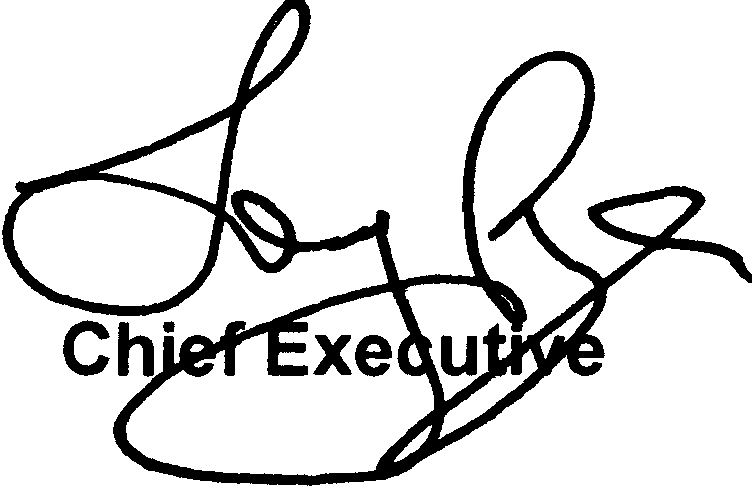 Head of FinanceDate	Date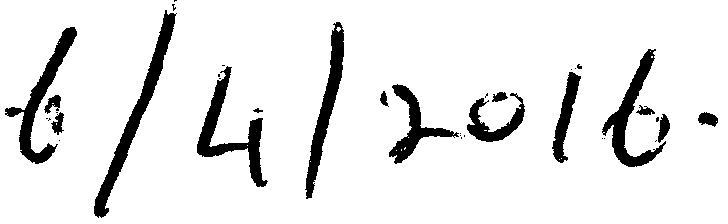 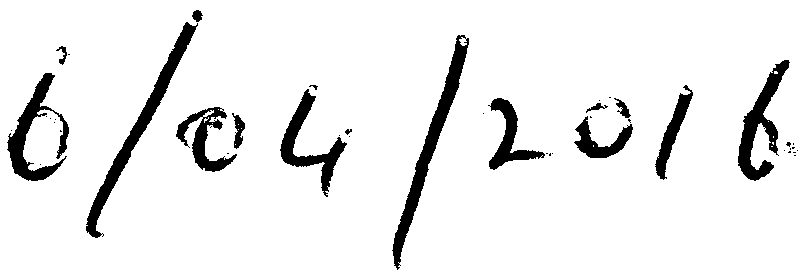 Independent Auditor's Opinion to the Members of Cavan County CouncilIhave audited the annual financial statement of Cavan County Council for the year ended 31 December 2015 as set out on pages 6 to 25, which comprises the Statement of Accounting Policies, Statement of Comprehensive Income, Statement of Financial Position, Statement of Funds Flow and Notes on and forming part of the Accounts. The financial reporting framework that has been applied in its preparation is the Code of Practice and Accounting regulations as prescribed by the Minister for the Environment, Community and Local Government.Responsibilities of the Council and the Local Government AuditorThe Council, in accordance with Section 107 of the Local Government Act, 2001, is responsible for the maintenance of all accounting records including the preparation of the Annual Financial Statement. It is my responsibility, based on my audit, to form an independent opinion on the statement and to report my opinion to you.Scope of the audit of the financial statementI conducted my audit in accordance with the Code of Audit Practice, as prescribed under Section 117 of the Local Government Act, 2001. An audit includes examination, on a test basis, of evidence relevant to the amounts and disclosures in the annual financial statement. It also includes an assessment of the significant estimates and judgements made in the preparation of the financial statement, and of whether the accounting policies are appropriate to the Council's circumstances,  consistently  applied and adequately disclosed.I planned and performed my audit so as to obtain all the information and explanations which I considered necessary in order to provide sufficient evidence to give reasonable assurance that the annual financial statement is free from material misstatement, whether caused by fraud or error.Opinion on the financial statementIn my opinion the annual financial statement, which has been prepared in accordance with the Code of Practice and Accounting Regulations for local authorities, presents fairly the financial position of Cavan County Council at 31 December 2015 and its income and expenditure for the year then ended.Statutory Audit  ReportI have also prepared an associated audit report as provided for in Section 120(1)(c) of the Local Government Act, 2001.1W U.Patrick McCabeLocal GoAnment AuditorDate:	O l fuSTATEMENT OF ACCOUNTING POLICIESGeneralThe accounts have been prepared in accordance with the Accounting Code of Practice ACoP on local authority accounting, as revised by the Department of Environment, Community and Local Government (DECLG) at 31st December 2015.Statement of Funds Flow (Funds Flow Statement)A Statement of Funds Flow was introduced as part of AFS 2011. While the guidance of International Accounting Standard 7 Statement of Cash Flows has been followed, the business of local authorities is substantially different to most private sector organisations and therefore some minor changes to the format have been agreed to ensure the data displayed is meaningful and useful within the local government sector. For this reason the statement is being referred to as a 'Statement of Funds Flow'. The financial accounts now include a Statement of Funds Flow shown after the Statement of Financial Position (Balance Sheet). Notes 17 - 22 relate to the Statement of Funds Flow and are shown in the Notes on and forming part of the Accounts section of the AFS. Note 19 details Project/Non Project/Affordable/Voluntary balances, which can be either a debit or a credit balance. The funds flow assumes that these are debit balances and bases the (lncrease)/Decrease description on this.AccrualsThe revenue and capital accounts have been prepared on an accrual basis in accordance with the Code of Practice. In relation to development contributions income has been accrued on basis of development completed to roof level in respect of commencement notices received prior to 3/7/2009, for commencement notices received from 3/7/2009 income has been accrued on receipt of commencement notice.Interest ChargesLoans payable can be divided into the following two categories: Mortgage related loansNon- mortgage related loansMortgage Related LoansMortgage related loans have a corresponding stream of income from long term advances (i.e. monies lent by the local authorities to borrowers), for the purchase of houses. Only the interest element is charged or credited to the Statement of Comprehensive Income (Income and Expenditure Statement).Non Mortgage  Related LoansNote 7 to the accounts sets out the types of borrowing under this heading. Loans relating to assets/grants, revenue funding will not have a corresponding stream of income. Bridging finance will eventually become  part of permanent funding.  Loans in respect of the other headings will have a corresponding value in Note   3.PensionsPayments in respect of pensions and gratuities are charged to the revenue account  in the accounting  period in which the payments are made. The cost of salaries and wages  in the accounts includes  deductions in respect of pension contributions (including Widows and Orphans) benefits. Such deductions are credited as receipts to the Statement of Comprehensive Income (Income &  Expenditure Statement).  The requirements of current accounting standards  relating to pensions and their application to local   authority accounting  remains  under consideration.Agency and Other  ServicesExpenditure on services provided or carried out on behalf of other local authorities is recouped at cost or in accordance with  specific agreements.InsuranceThe Local Authority  operates an insurance excess of €6,300  in respect of Public  LiabilityProvision for Bad & Doubtful DebtsProvision has been made in the relevant accounts for bad & doubtful    debts.Fixed AssetsClassification  of AssetsFixed assets are classified into categories as set out in the Statement of Financial Position (Balance Sheet).  A further  breakdown by asset type is set out in note 1 to the   accounts.RecognitionAll expenditure on the acquisition  or construction  of fixed assets is capitalised  on an accrual  basis.MeasurementA Statement of Financial Position (Balance Sheet) incorporating all of the assets of the local authority was included for the first time  in the Annual  Financial Statement for 2003. The assets were valued   based on   the 'Valuation Guideline' issued by the DECLG. All assets purchased or constructed as from 1/1/2004 have been included at historical cost.  Accounting  policies relating to leases are currently being developed  and   will be reflected in the financial statements  at a future  date.Page 7-------------------  - -----  - --RevaluationAs set out in a revision to the Accounting Code of Practice it is policy to show fixed assets at cost. Maintenance and enhancement costs associated with Infrastructure assets are not currently included in  fixed assets but will be reviewed at a future date.  Due to their physical nature the vast majority of assets   are unique to local authorities and are not subject to disposal. Any loss or gain associated with the net realisable value of the remaining general assets subject to disposal,    are accounted  for at time of disposal.DisposalsIn respect of disposable assets, income is credited to a specific reserve and is generally applied in the purchase of new assets. Proceeds of the sale of local authority houses are to be applied as directed by the DECLG.DepreciationUnder the current method of accounting, the charge for depreciation is offset by the amortisation of the source of funding the asset. This method has a neutral impact on Income & Expenditure and consequently the charge for depreciation and the corresponding  credit from amortisation is excluded from the Statement  of Comprehensive  Income (Income & Expenditure  Statement).The policies applied to assets subject to depreciation   are as  follows:The Council does not charge deprec1at1on in the year of disposal and will charge a full year's depreciation  in the year of acquisition.* The value of landfill sites has been included in note 1 under land. Depreciation represents the depletion  of the  landfill asset.Government  GrantsGovernment grants are accounted for on an accrual basis. Grants received to cover day-to-day  operations are credited to the Statement of Comprehensive Income (Income & Expenditure Statement).  Grants  received, relating to the construction of assets, are shown as part of the income of work-in-progress. On completion of the  project the  income is transferred  to a capitalisation  account.Development Debtors & IncomeAll development debtors  are now included in notes 3 & 5. Income from development  contributions  not due  to be paid within the current year  is deferred and shown  under long term creditors  in the balance   sheet.Development  Levies disclosed  include the long term element  relating to  Irish Water.Debt RedemptionThe proceeds from the early redemption of loans by borrowers, are applied to the redemption of mortgage related   borrowings  from the  HFA and OPW.Lease SchemesRental payments under operating leases are charged to the Statement of Comprehensive Income (Income & Expenditure Statement). Assets acquired under a finance lease are included in fixed assets. The amount due on outstanding balances is shown under current liabilities and long-term creditors.StockStocks are valued on an average cost basis.Work-in-Progress & Preliminary ExpenditureWork-in progress and preliminary expenditure is the accumulated historical cost of various capital related projects. The income accrued in respect of these projects is shown in the Statement of Financial Position (Balance  Sheet)  as 'Income WIP'.Debtors and CreditorsDebtorsAt the close of the financial  year, debtors  represent  income due but not yet  received.CreditorsAt the close of the financial year, creditors represent payments due in respect of goods received and services  rendered  but not yet paid.Interest in Local Authority  CompaniesThe interest of Cavan County Council in companies is listed in Appendix 8.Transfer of Responsibility for the Delivery of Water   ServicesThe Water Services Act 2013 and the Water Services (No. 2) Act 2013 provided for the establishment of Irish Water as an independent subsidiary within the Bord Gais Eireann Group. From January 2014, the legislation provided for:The transfer of Local Authority water services assets and liabilities to Irish Water.All functions of a Local Authority relating to water services to transfer to Irish Water other than those related to rural water services, notably group water schemes and individual domestic wastewater treatment systems.Local authorities to deliver services on behalf of Irish Water through service level agreements for an agreed payment. It is provided that these agreements will run for an initial 12 year period with reviews after two years and seven years and began in 2014.The transfer for the delivery of water services took effect from 1 January 2014 and does not affect the going concern capacity of Local Authorities.FINANCIAL ACCOUNTSSTATEMENT OF COMPREHENSIVE INCOME (INCOME & EXPENDITURE ACCOUNT STATEMENT) FOR YEAR  ENDING 31st DECEMBER  2015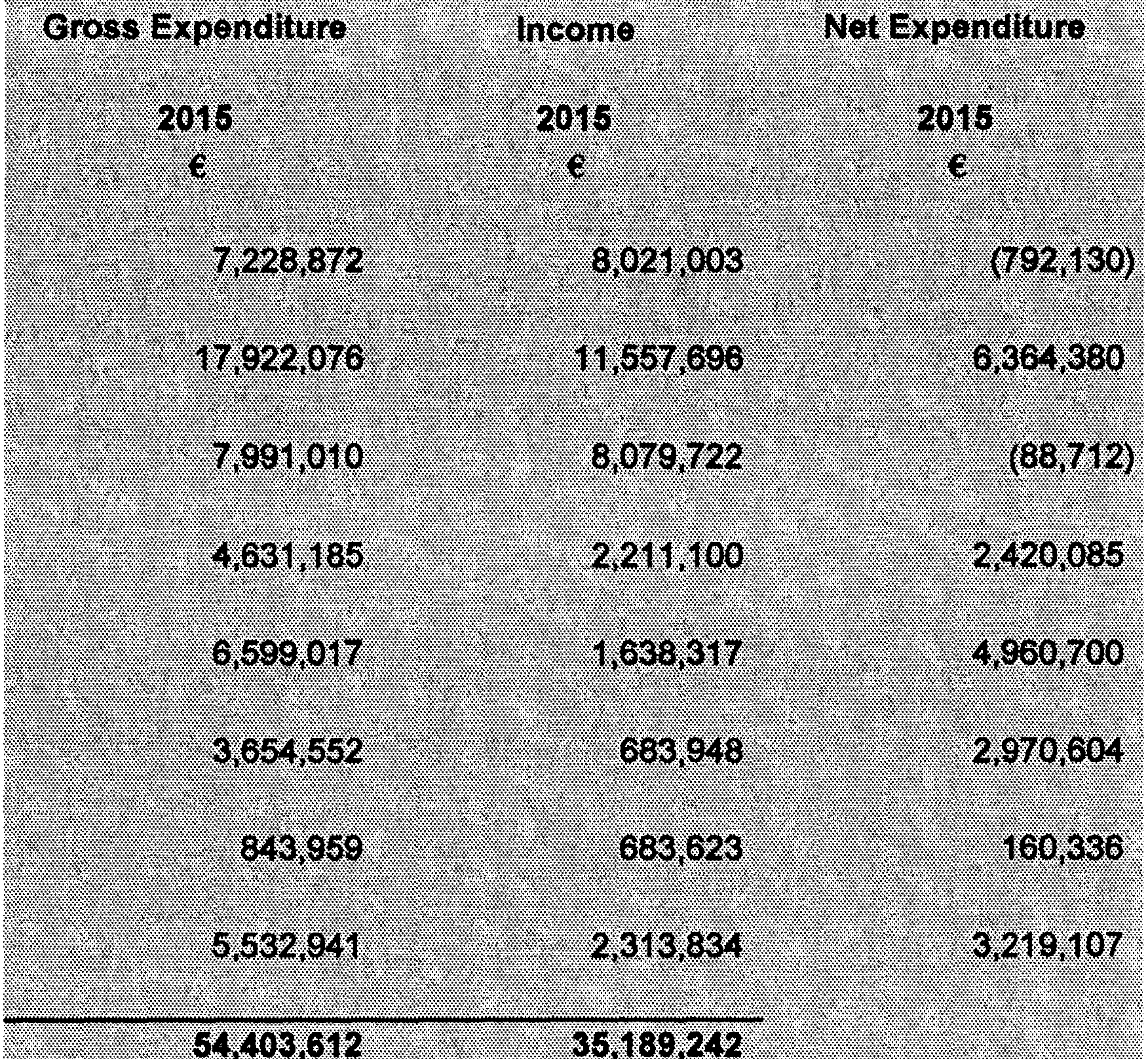 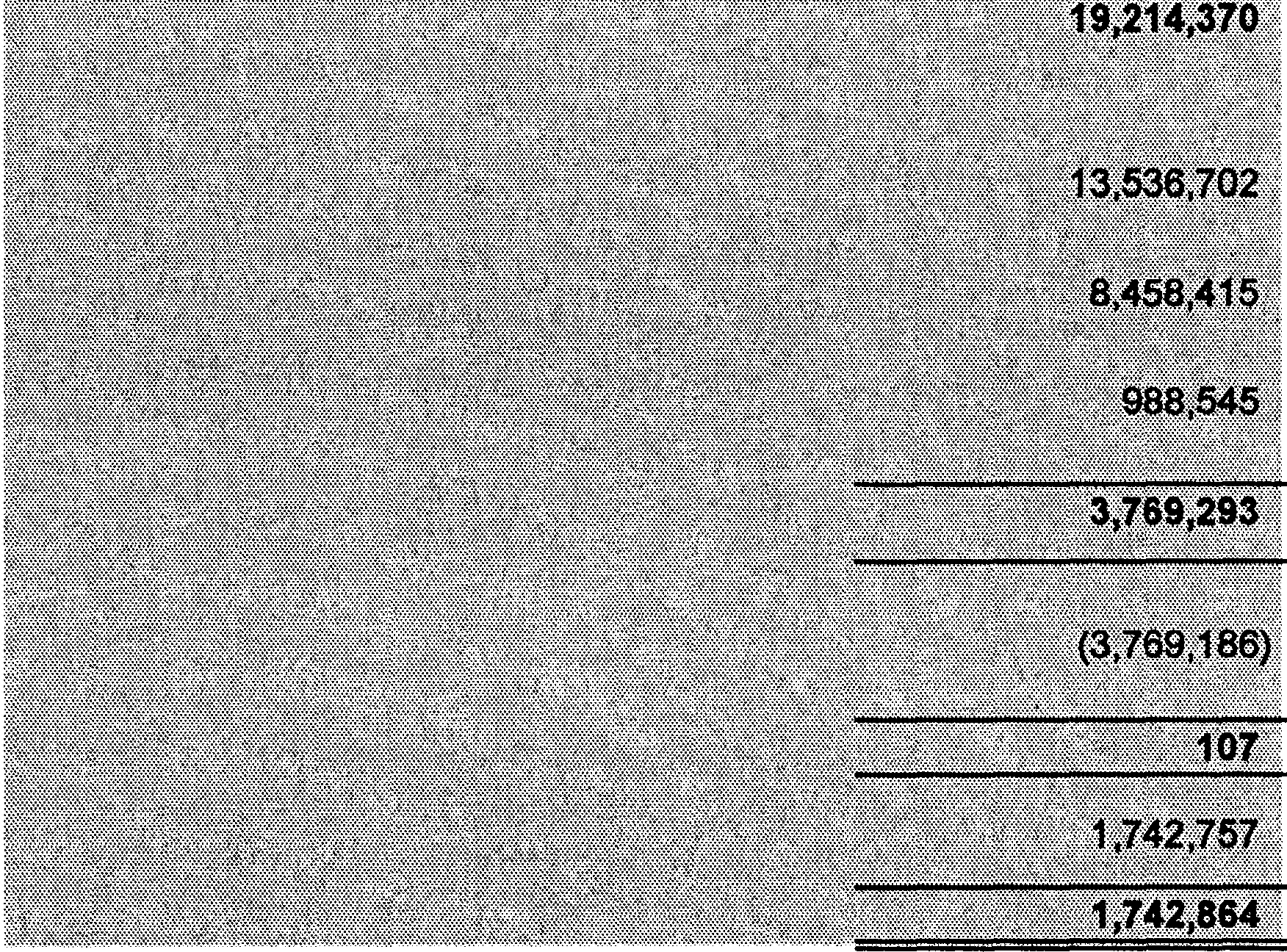 STATEMENT  OF FINANCIAL  POSITION (BALANCE  SHEET) AT 31st DECEMBER  2015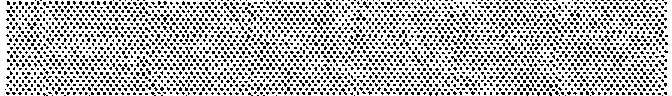 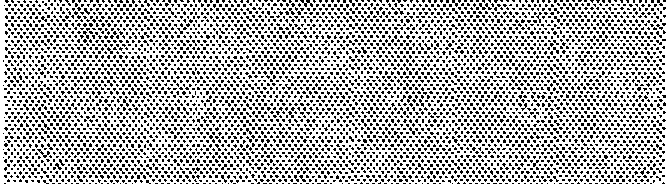 Net Current Assets / (Liabilities)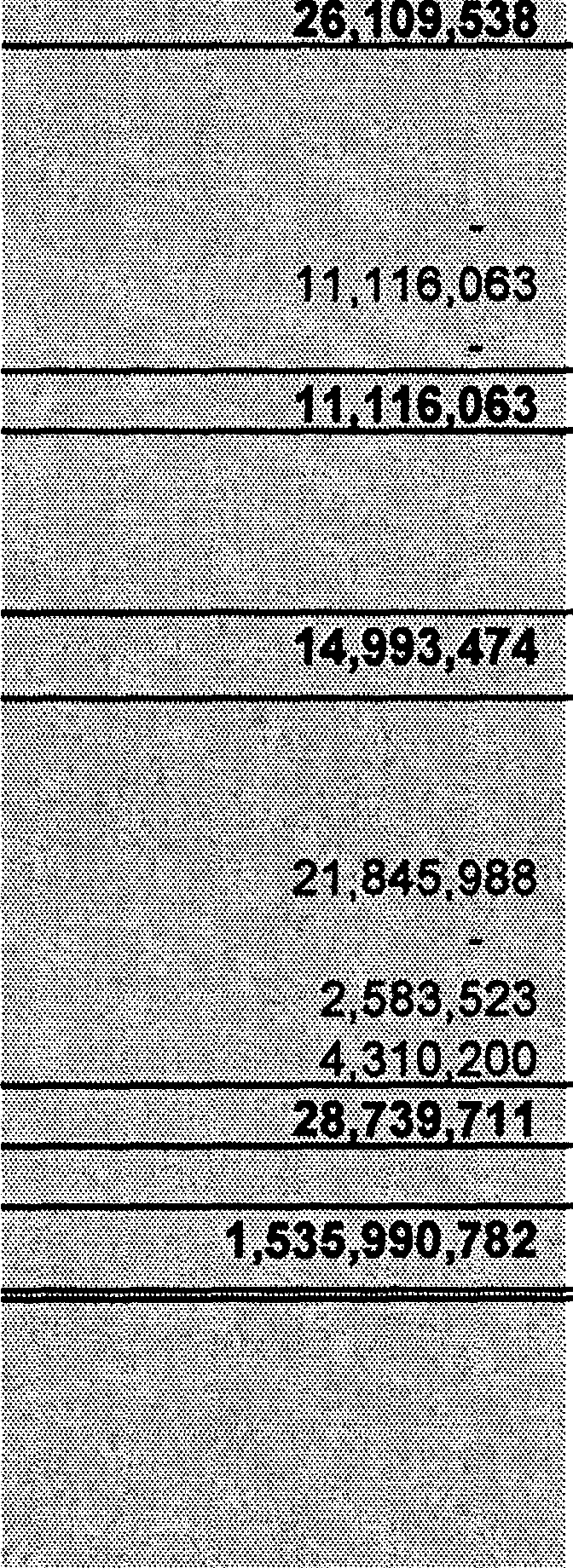 Net AssetsTotal Reserves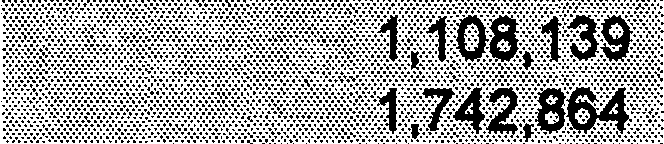 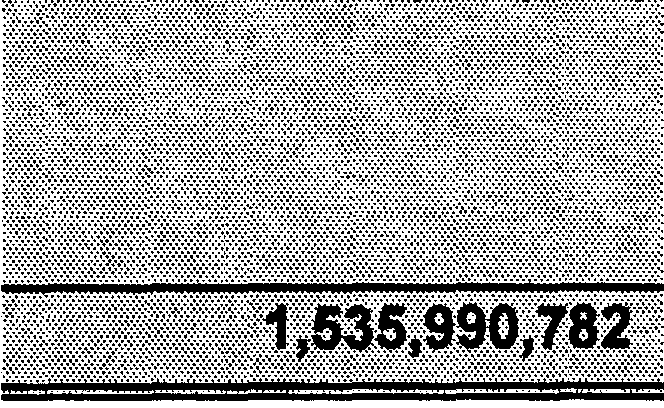 STATEMENT OF FUNDS FLOW (FUNDS FLOW STATEMENT) AS AT 31ST DECEMBER 2015NOTES TO AND FORMING PART OF THE  ACCOUNTSFixed AssetsCostsPlant &	Computers,	Water &Land	Parks	Housing	Buildings	Machinery	Furniture &	Heritage	Roads &	Sewerage	Total(Long & Short	Equipment	Infrastructure	Network Lifel€	€	€	€	€	€	€	€	€	€Net Book Value @ 31/12/2014	37,847.480	_323 6Q7 	_j93 143 134 	59 709 795	1 365 926	153 312	203 792	1 223 501 168		1 51§,_ll_,215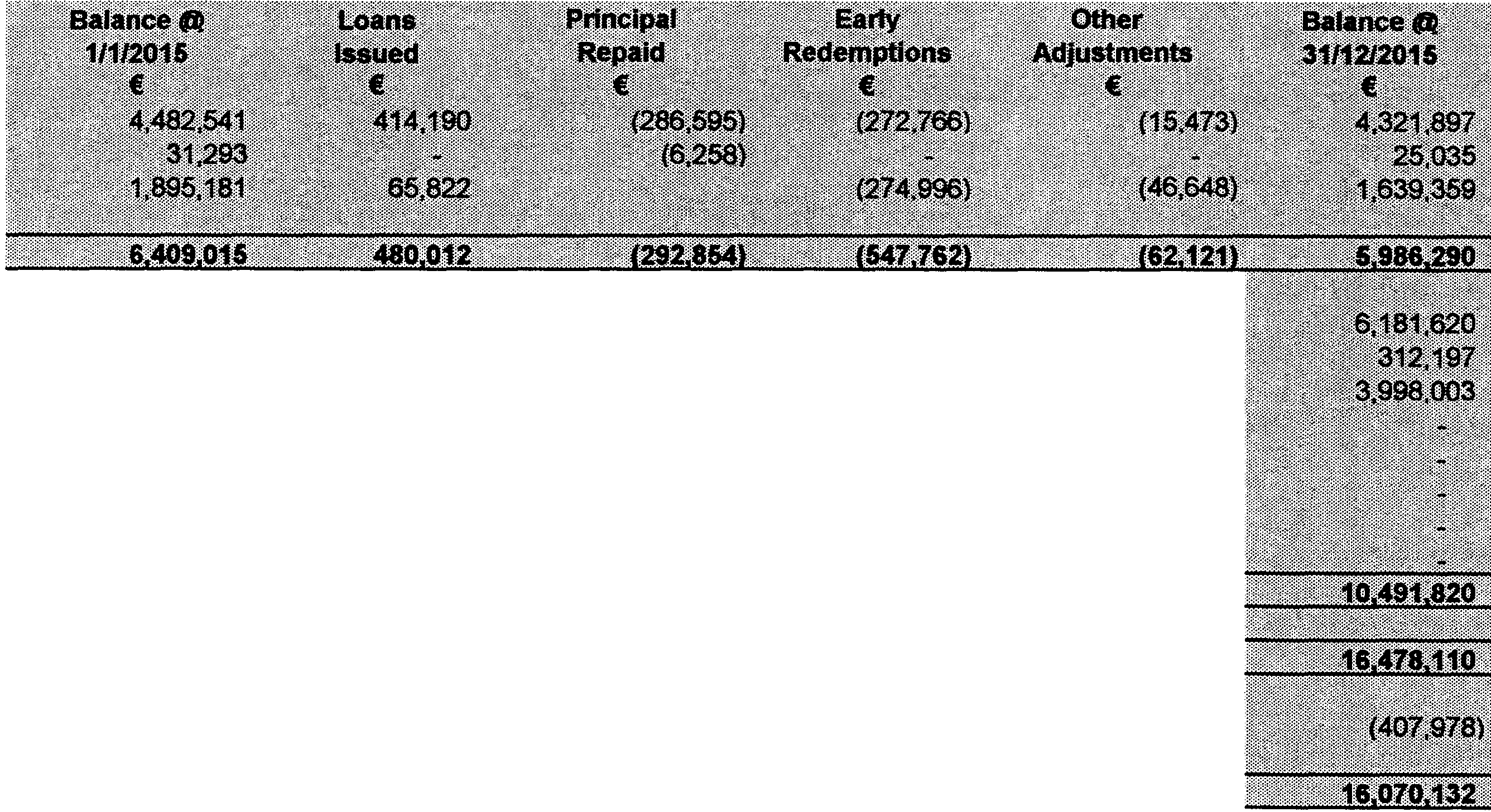 NOTES TO AND FORMING PART OF THE  ACCOUNTS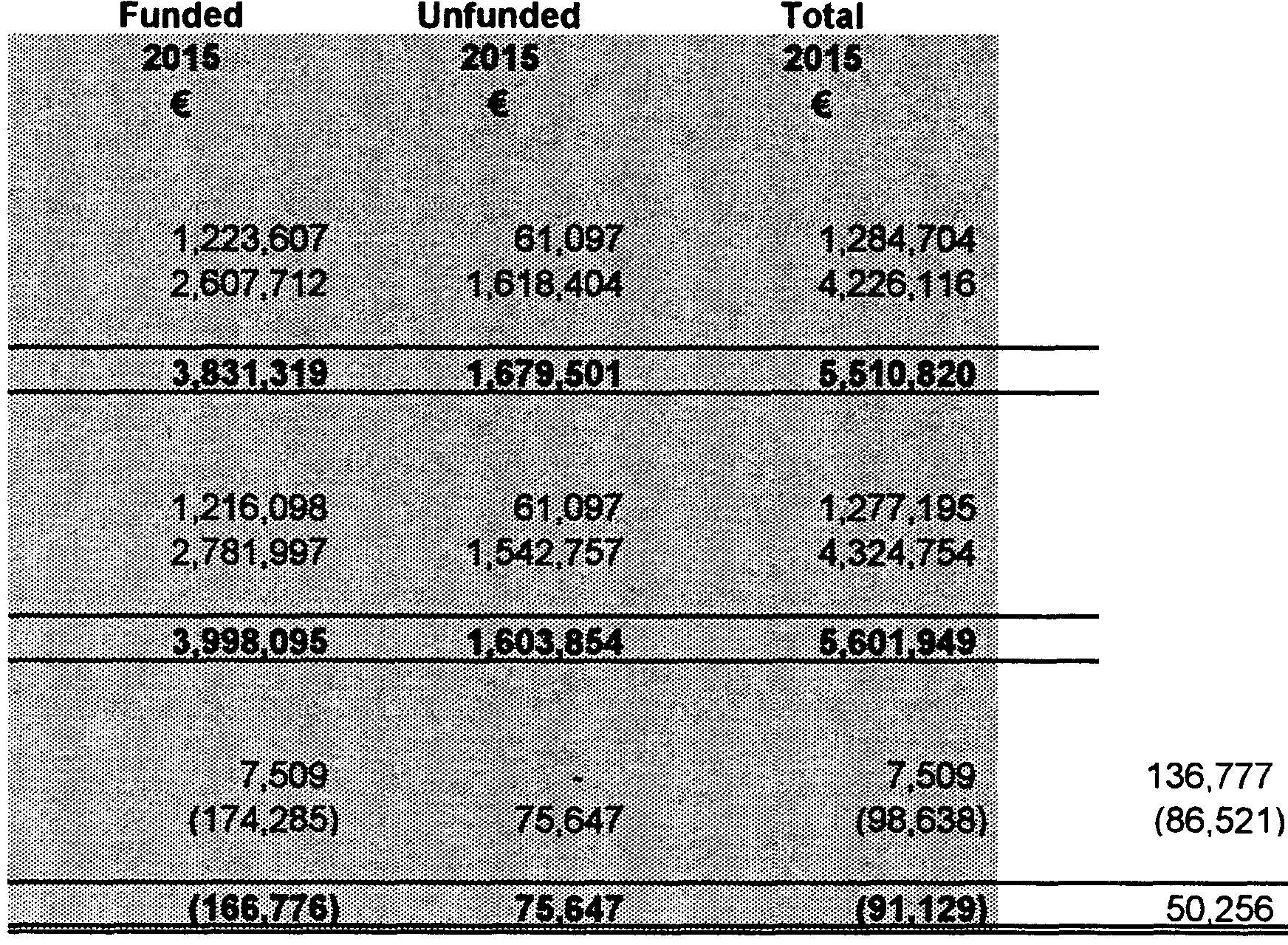 NOTES TO AND FORMING PART OF THE ACCOUNTSStocksA summary of stock is as  follows: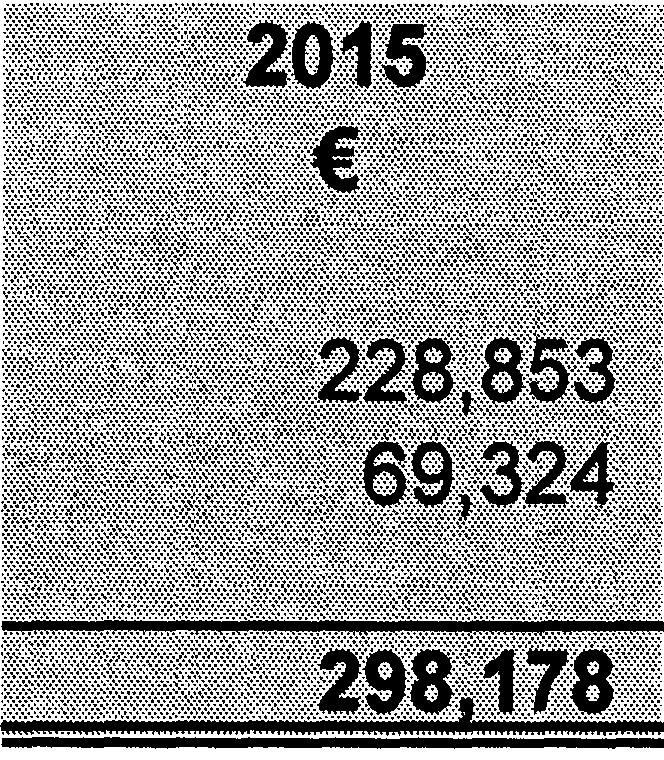 Central Stores Other DepotsTotalTrade Debtors & PrepaymentsA breakdown of debtors and prepayments  is as  follows: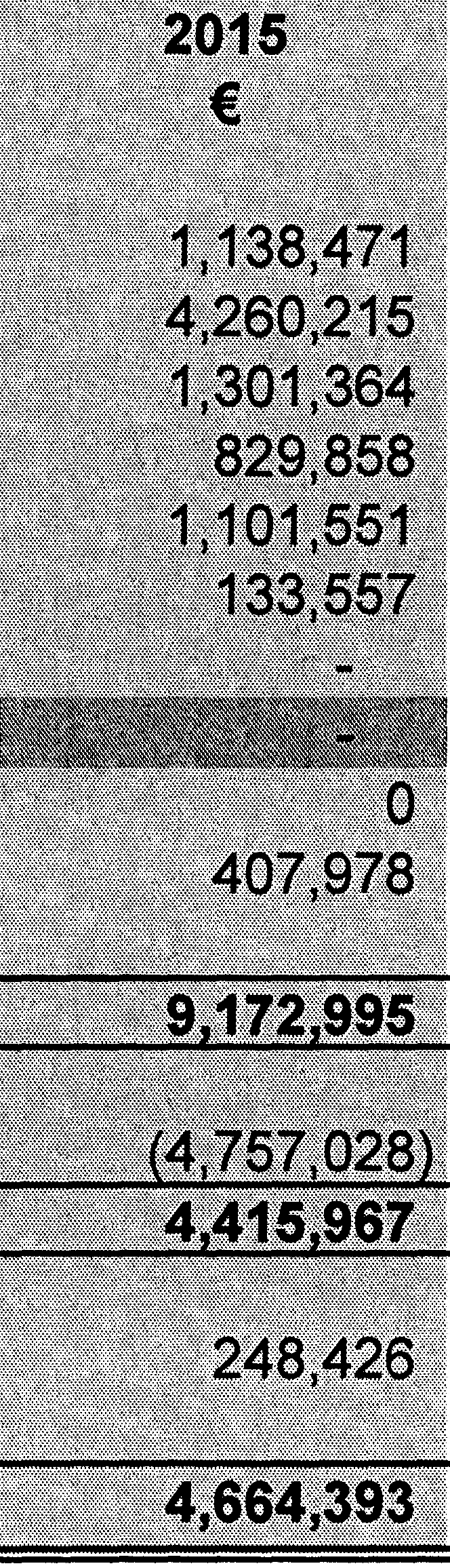 Government Debtors Commercial  DebtorsNon-Commercial Debtors Development Levy Debtors Other ServicesOther Local Authorities Agent Works Recoupable Revenue Commissioners OtherAdd:  Amounts falling due within one year (Note   3)Total Gross DebtorsLess: Provision for  Doubtful DebtsTotal Trade DebtorsPrepaymentsPage 17NOTES TO AND  FORMING  PART OF THE ACCOUNTS7.  Loans Payable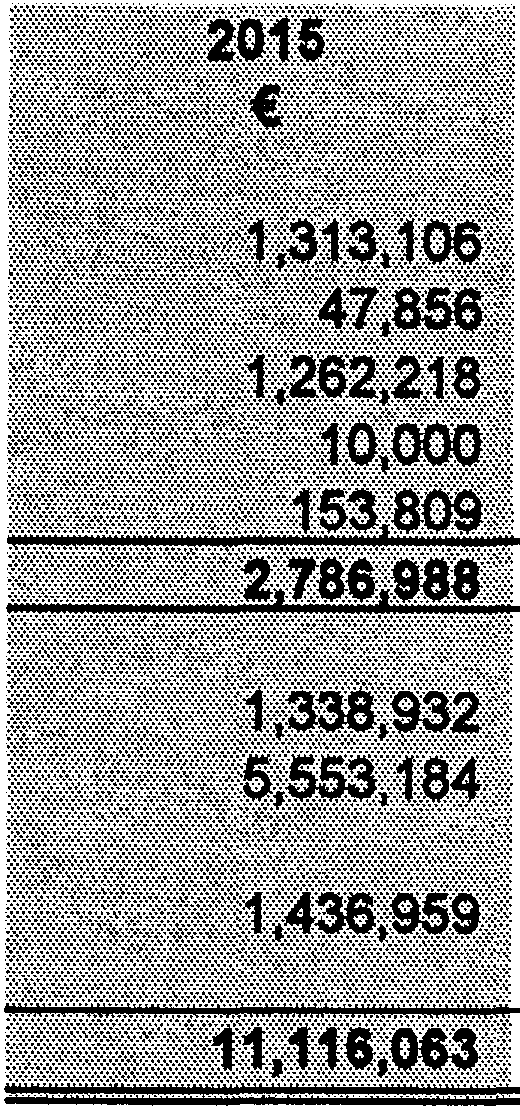 Movement In Loans Payable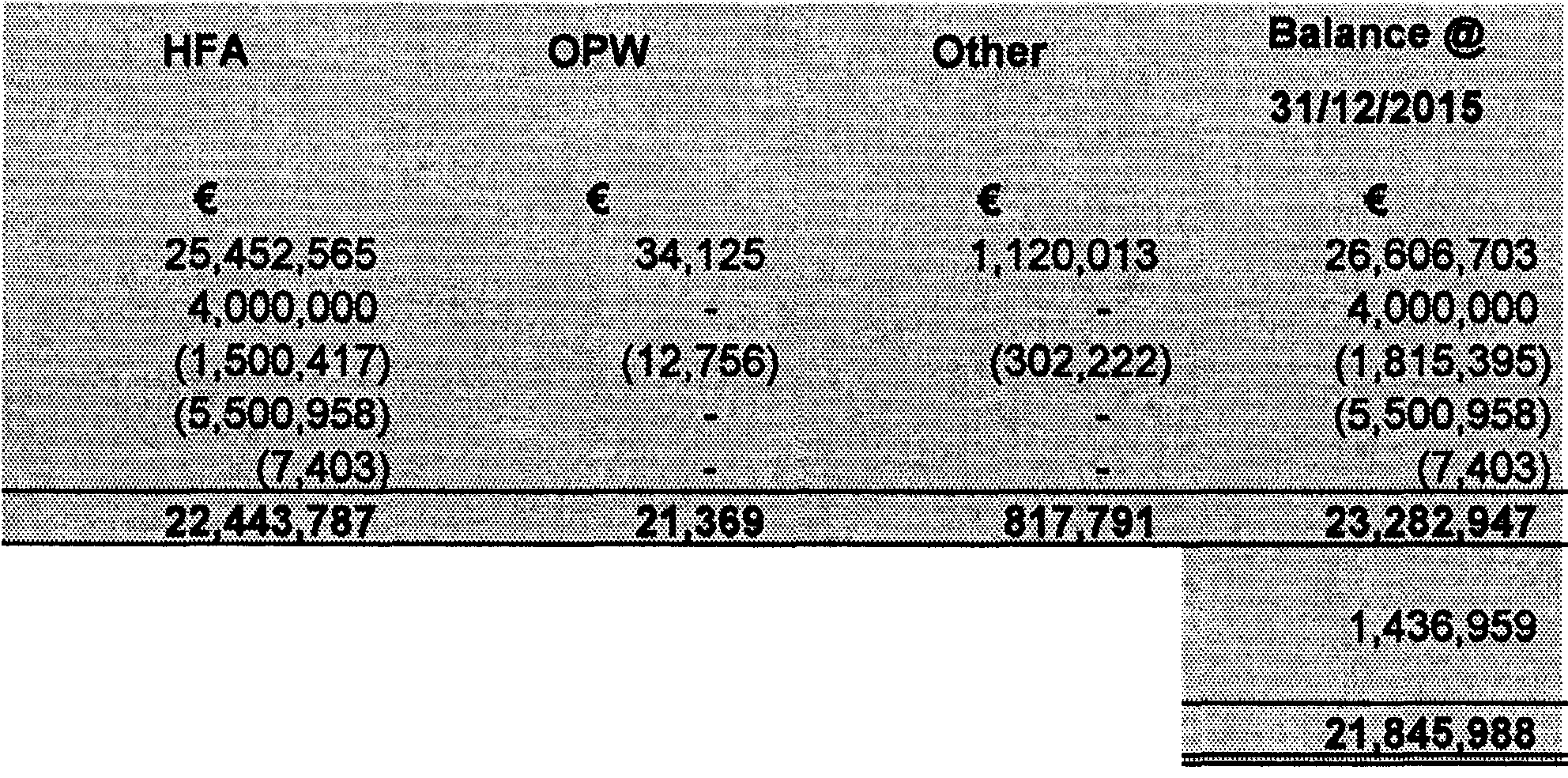 Balance @ 1/1/2015BorrowingsRepayment of Principal Early Redemptions Other Adjustments Balance @ 31/12/2015Less:  Amounts falling due within one year (Note  6)Total Amounts falling due after more than one  year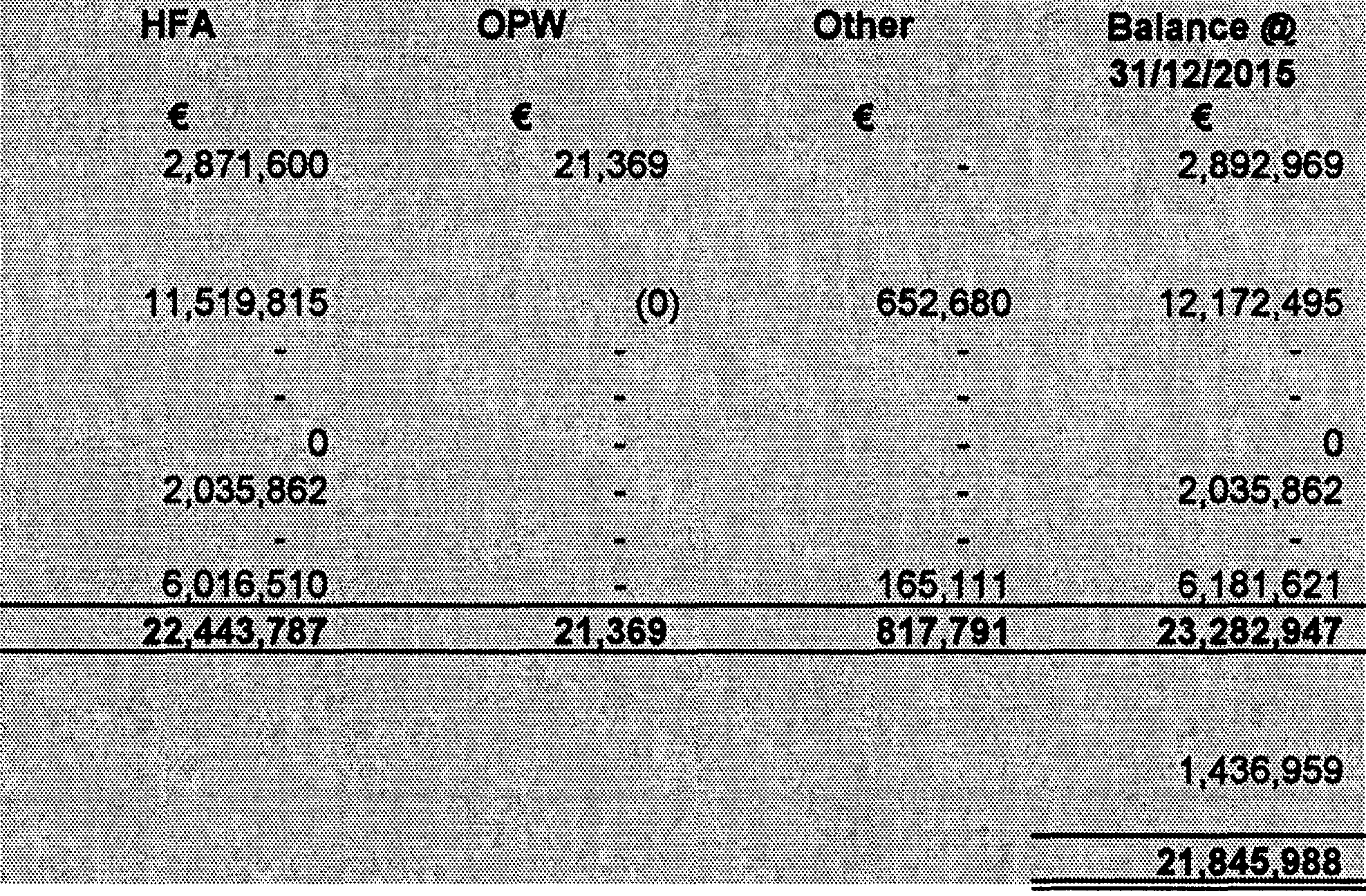 Page 18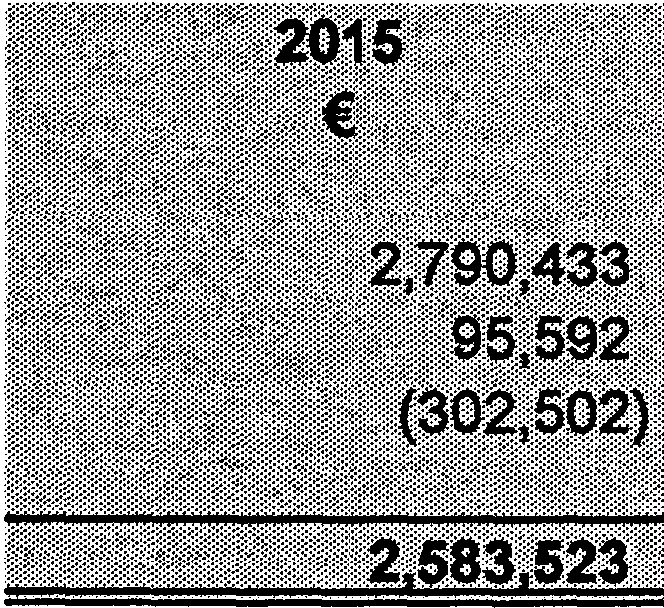 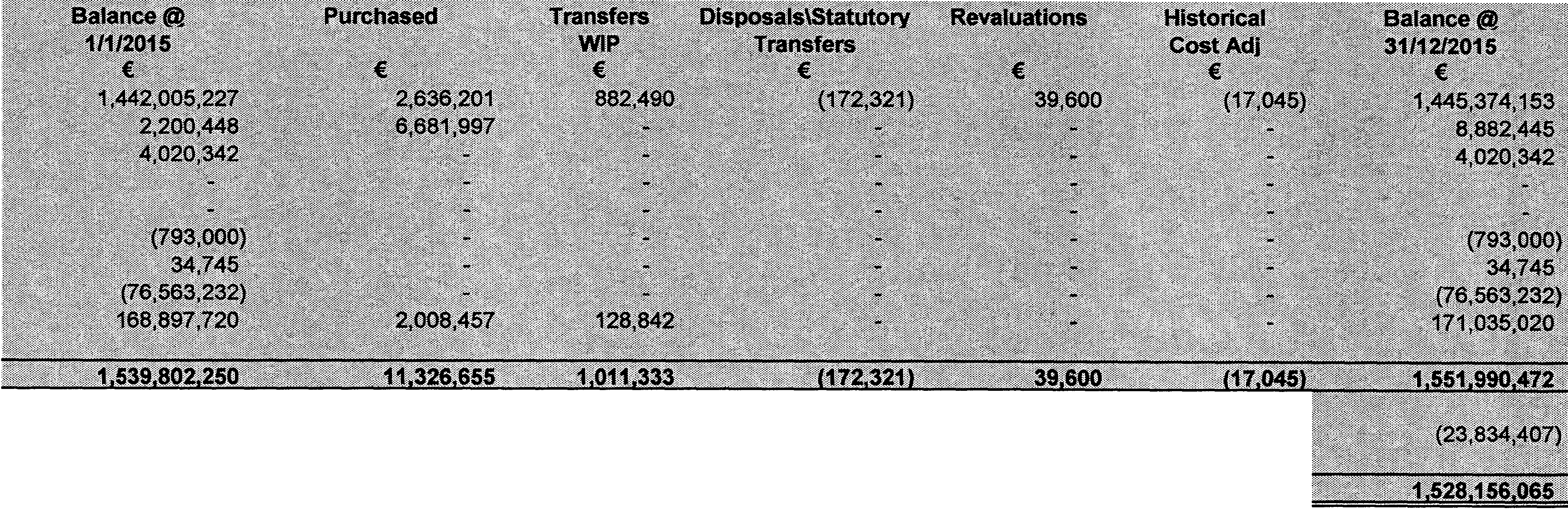 NOTES TO AND FORMING PART OF THE ACCOUNTSOther BalancesA breakdown of other  balances is as  follows: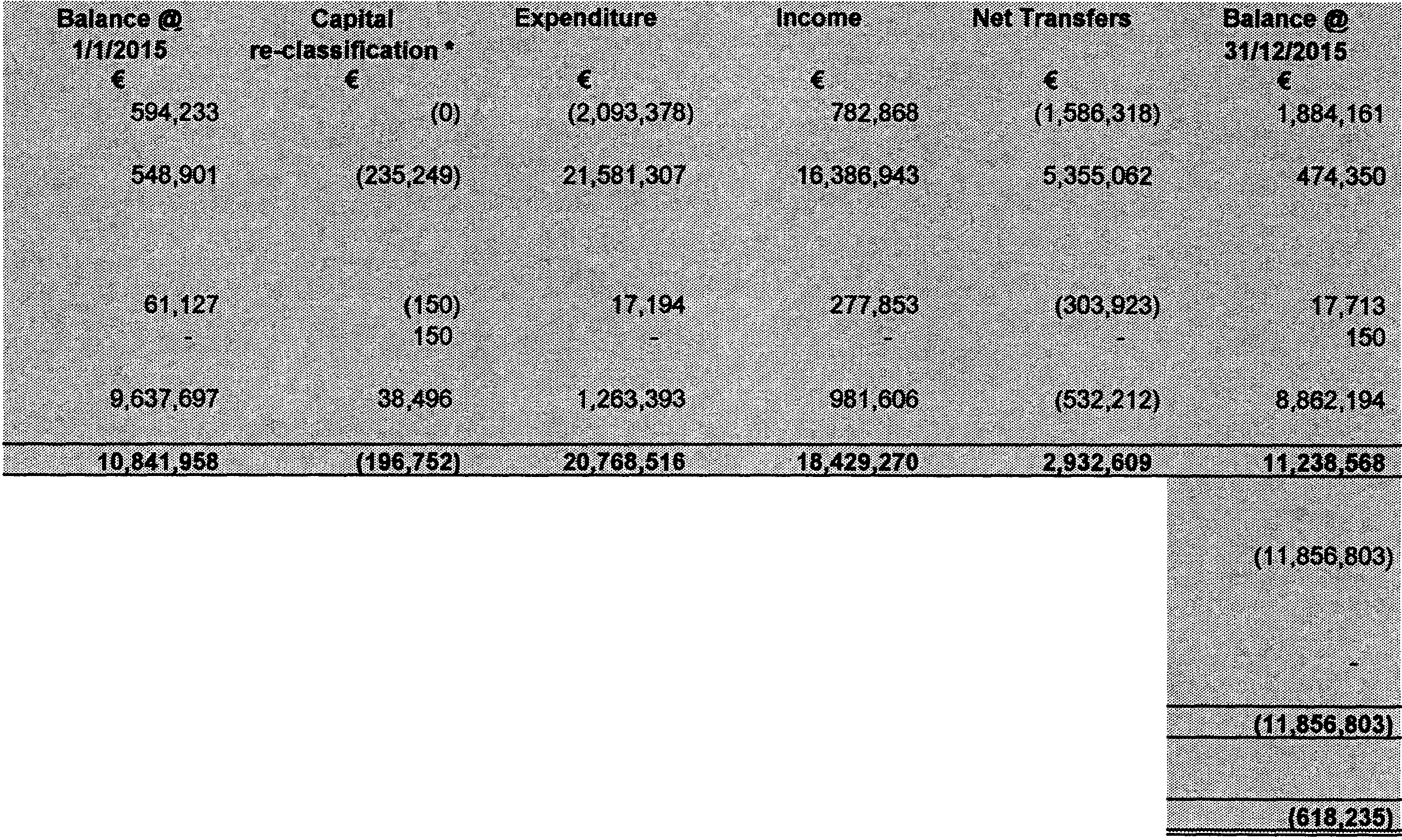 Development Levies balancesCapital account balances including asset formation and enhancement(al (b)Voluntary  & Affordable  Housing BalancesVoluntary HousingAffordable  HousingReserves created for specific   purposes(cl(dlNet Capital BalancesBalance Sheet accounts relating the loan principal outstanding  (including Unrealised TP Annuities)(e)Interest in Associated Companies	(flNon Capital BalancesTotal Other Balances*() Denotes Debit Balances(al  This  represents the cumulative  balance of  development  levies i.e. income less expenditure  and transfers  to  date.This represents the cumulative position on funded and unfunded capital jobs consisting of project (completed assets) and non-project (enhancment of assets) balances. Debit balances will require sources of funding to clear.(cl This represents the cumulative position on voluntary and affordable housing projects.Relates to reserves and advance funding for future Local Authority assets, insurance liabilities, other purposes and includes realised tenant purchase annuities.Loan related balances including outstanding principal on leases and non-mortgage loans remaining to be funded, historical mortgage funding  gap,  unrealised principal on tenant  purchase annuities  to be repaid in the future and shared ownership  rented  equity.(fl   Represents the  local authority's  interest  in associated companies.NOTES TO AND FORMING PART OF THE  ACCOUNTS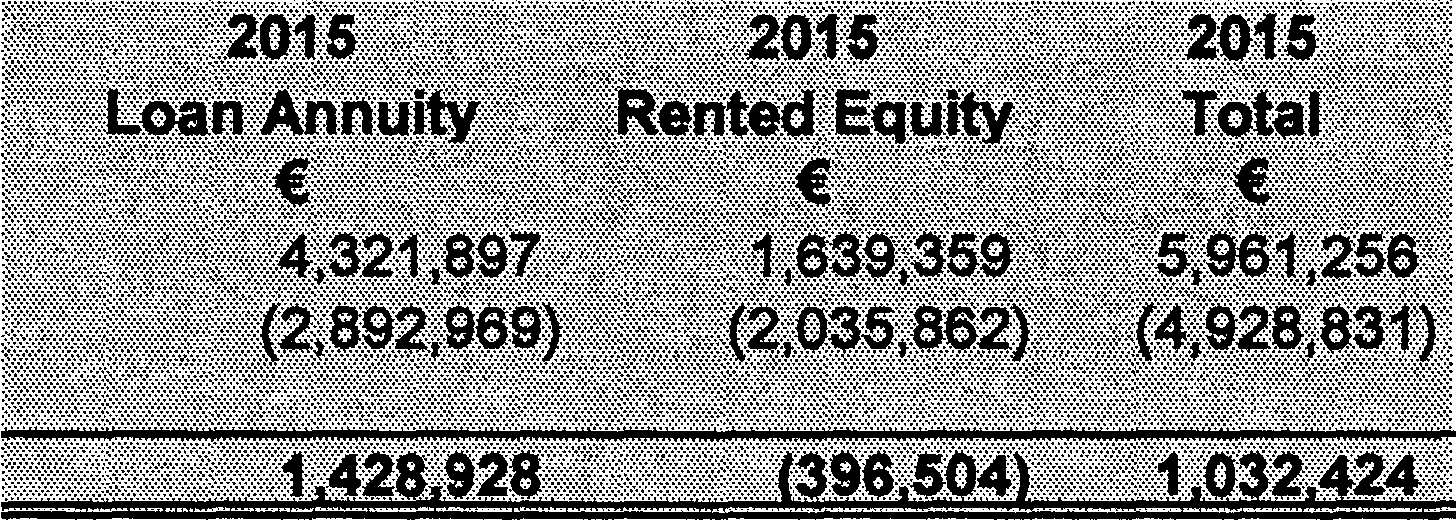 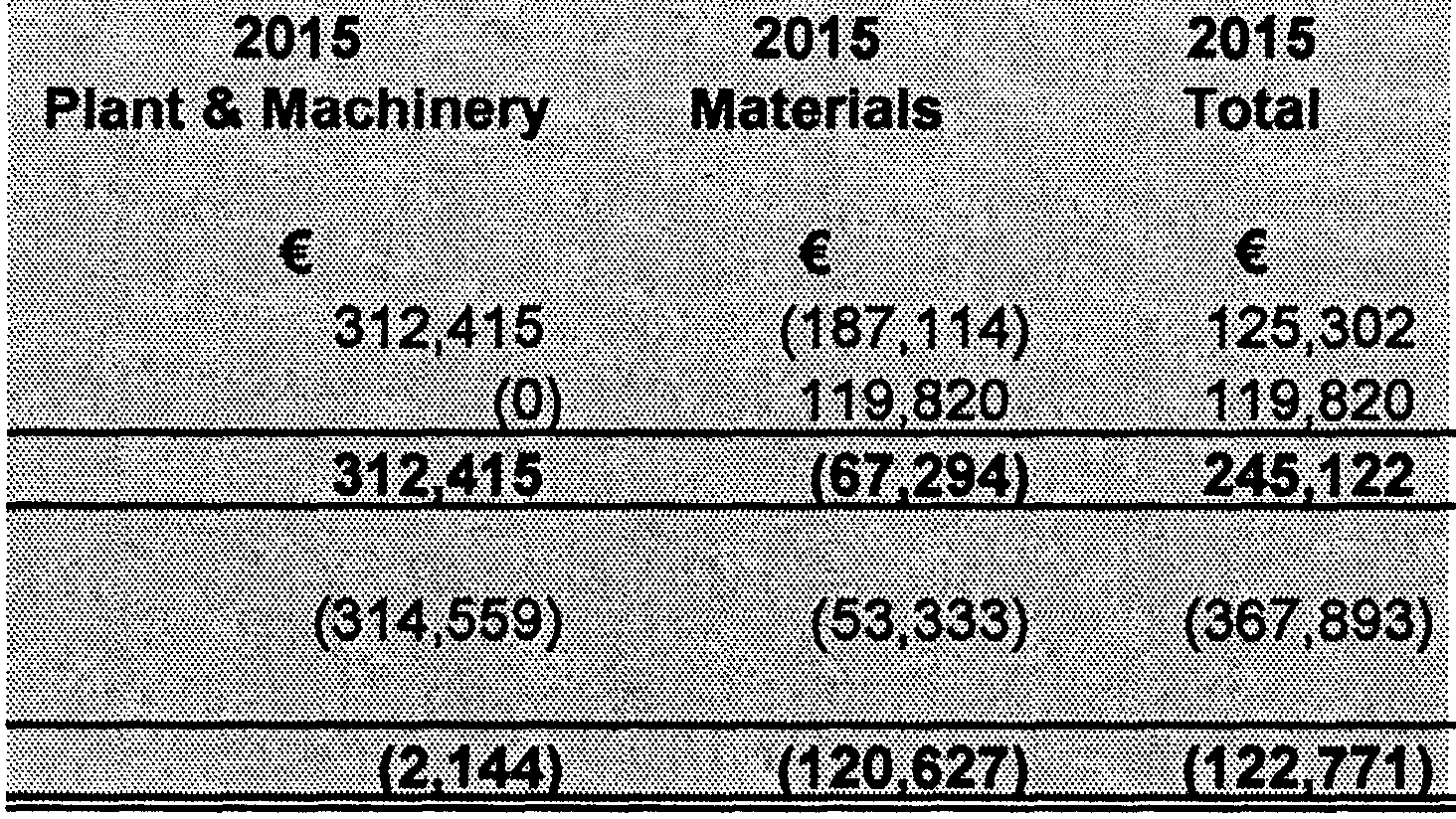 Capital Account Analysis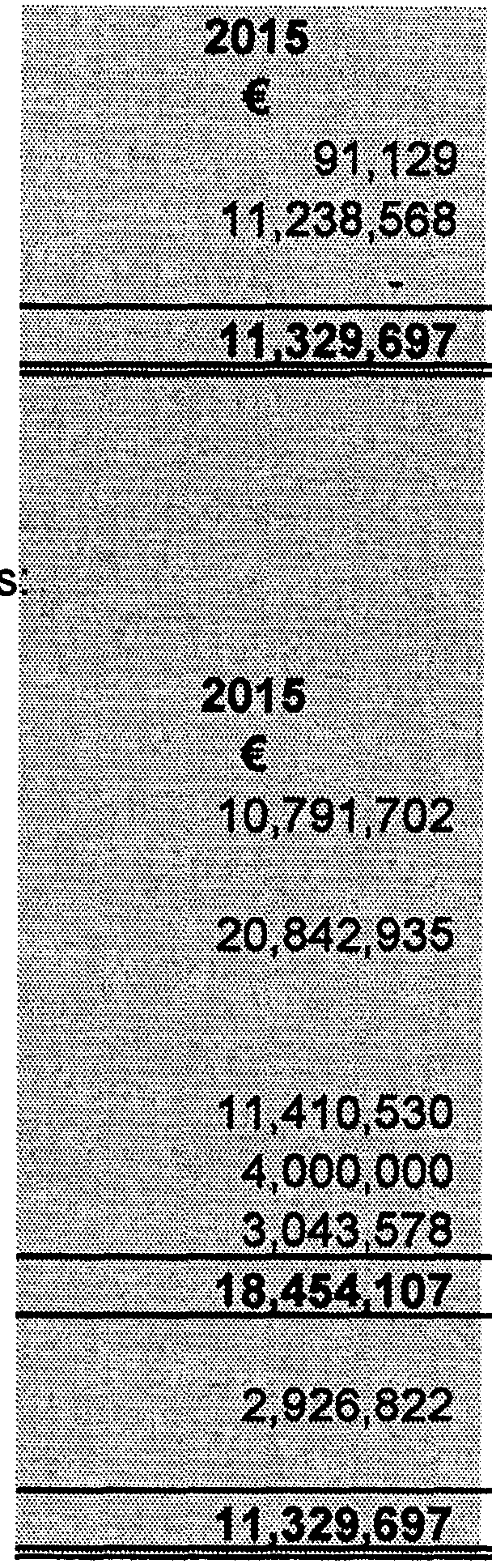 Page 21NOTES TO AND FORMING PART OF THE ACCOUNTSTransfers  from/(to) ReservesA summary of transfers to/from Reserves is as follows: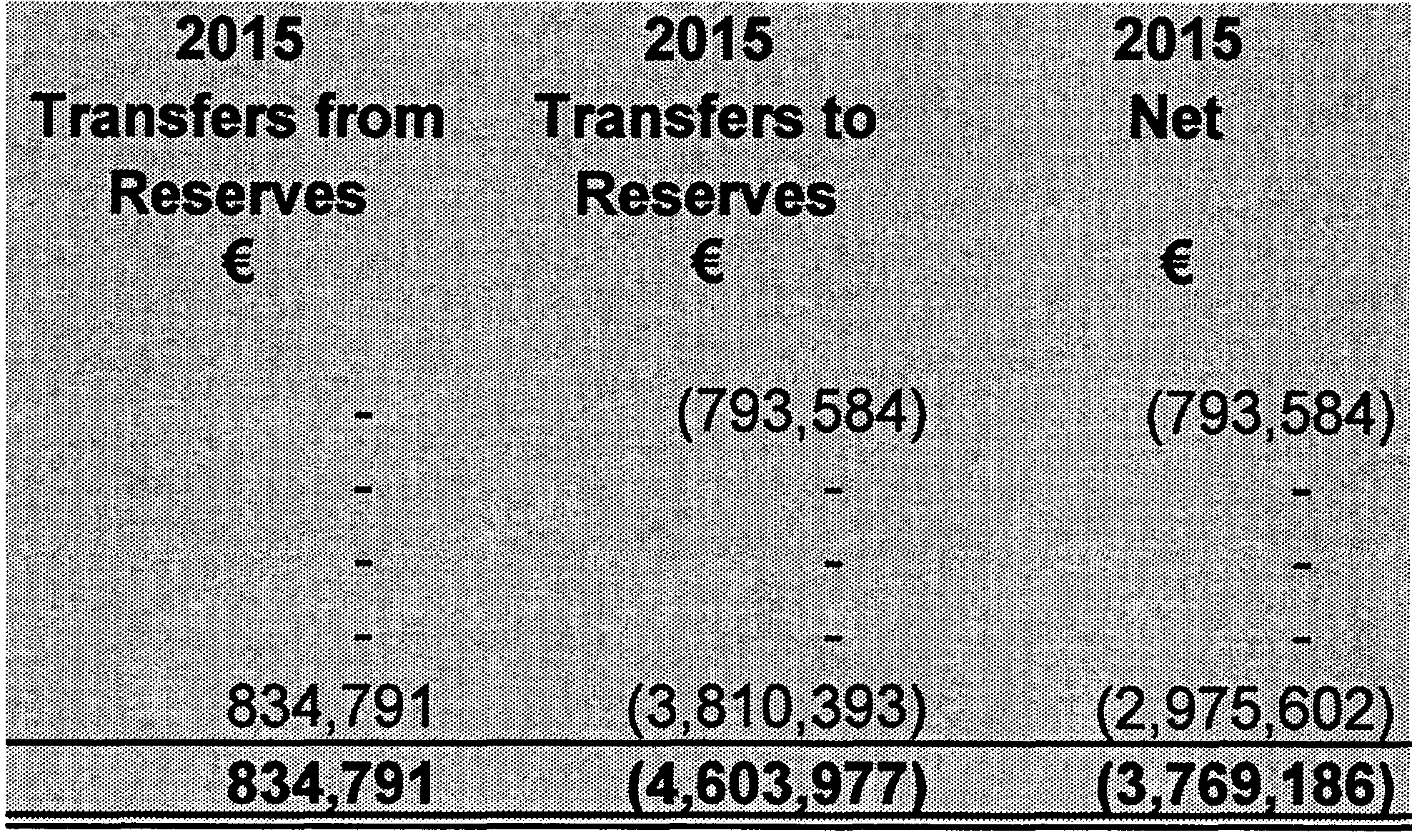 Loan Repayment Reserve Lease Repayment ReserveHistorical Mortgage Funding Write-off Development LeviesOtherSurplus/(Deficit)  for YearAnalysis  of Revenue IncomeA summary of the major sources of revenue income is as follows:Grants  & Subsidies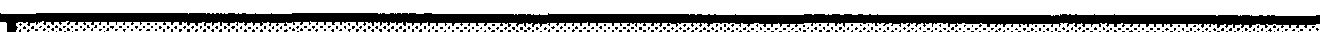 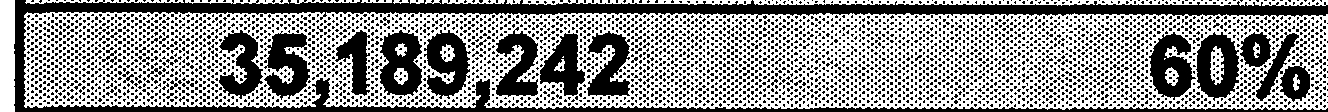 Contributions from other local authorities Goods & ServicesPage 22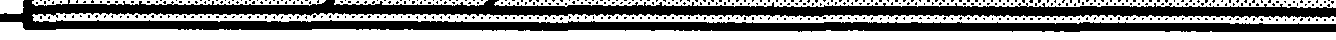 NOTES TO AND FORMING  PART OF THE ACCOUNTSOver/Under ExpenditureThe following table shows the difference between the adopted estimates and the actual outtum in respect of both expenditure and income:Page 23NOTES  TO AND  FORMING  PART OF THE ACCOUNTS21.  (lncrease)/Decrease in Reserve Financing(lncrease)/Decrease  in Specific Revenue Reserve(lncrease)/Decrease in Balance Sheet accounts relating the loan principal outstanding (including Unrealised TP Annuities) (lncrease)/Decrease  in Reserves in Associated Companies2015€(3,178,354) 	(3,178,354)	APPENDICESPage 26APPENDIX  1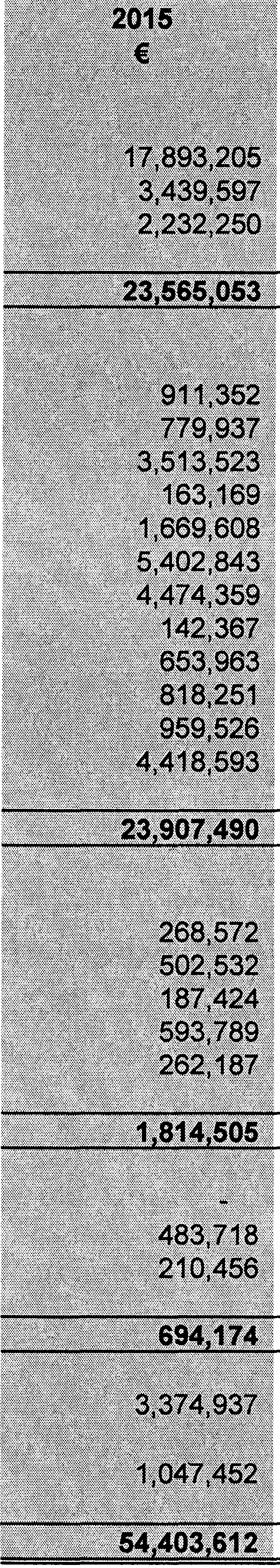 Page 27APPENDIX  2 SERVICE DIVISION AHOUSING and BUILDINGSERVICE DIVISION BROAD TRANSPORTATION and SAFETYAPPENDIX  2 SERVICE DIVISION C WATER SERVICESSERVICE DIVISION D DEVELOPMENT  MANAGEMENTAPPENDIX 2 SERVICE DIVISION EENVIRONMENTAL  SERVICESSERVICE DIVISION F RECREATION and AMENITYAPPENDIX  2 SERVICE DIVISION GAGRICULTURE, EDUCATION, HEALTH and WELFARESERVICE DIVISION H MISCELLANEOUS  SERVICESAPPENDIX 3ANALYSIS  OF INCOME FROM GRANTS AND SUBSIDIES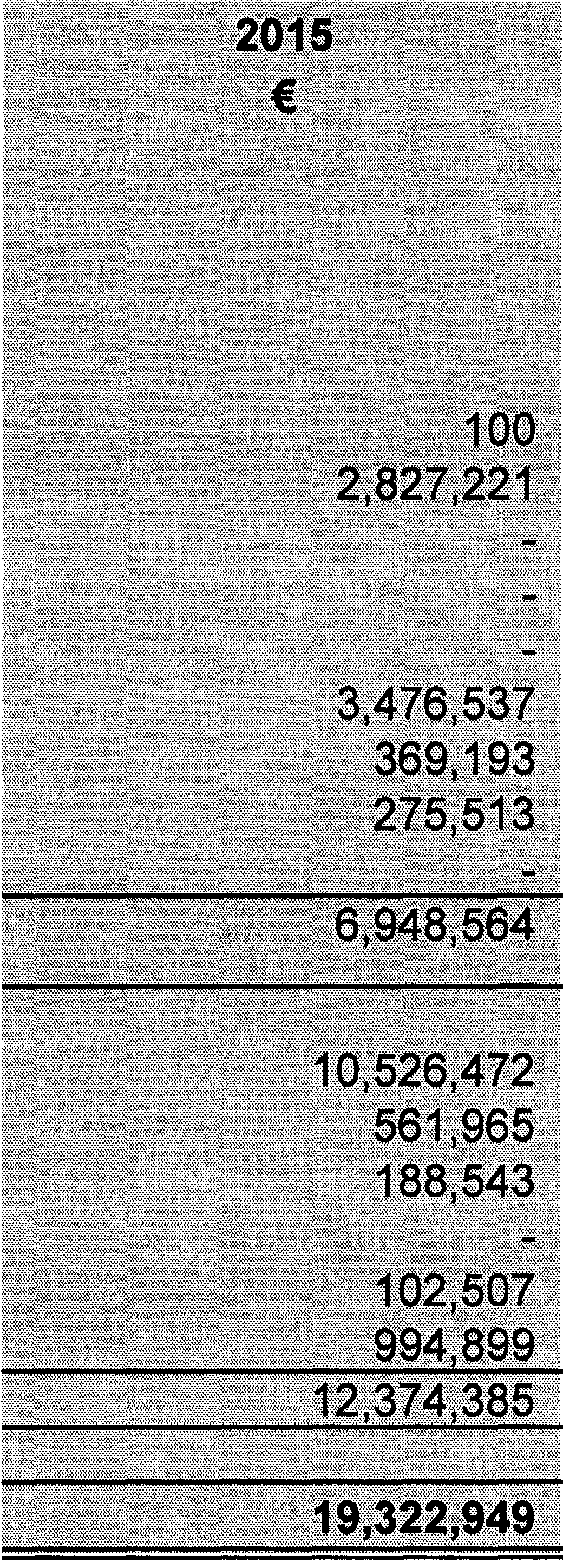 Department of the Environment, Heritage and Local GovernmentRoad GrantsHousing Grants & Subsidies Library ServicesLocal Improvement SchemesUrban and Village Renewal Schemes Water Services Group SchemesEnvironmental Protection/Conservation Grants MiscellaneousLPT Self FundingOther Departments and BodiesRoad GrantsLocal Enterprise Office Higher Education GrantsCommunity Employment Schemes Civil DefenceMiscellaneousTotalAPPENDIX 4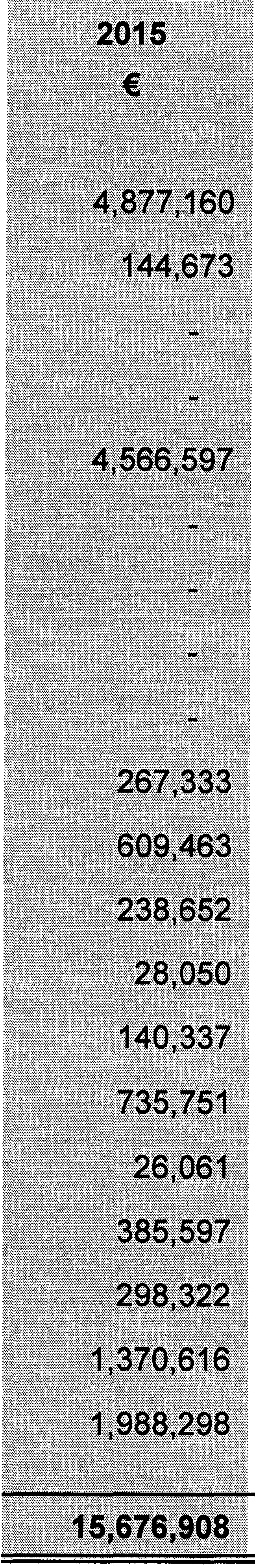 APPENDIX 5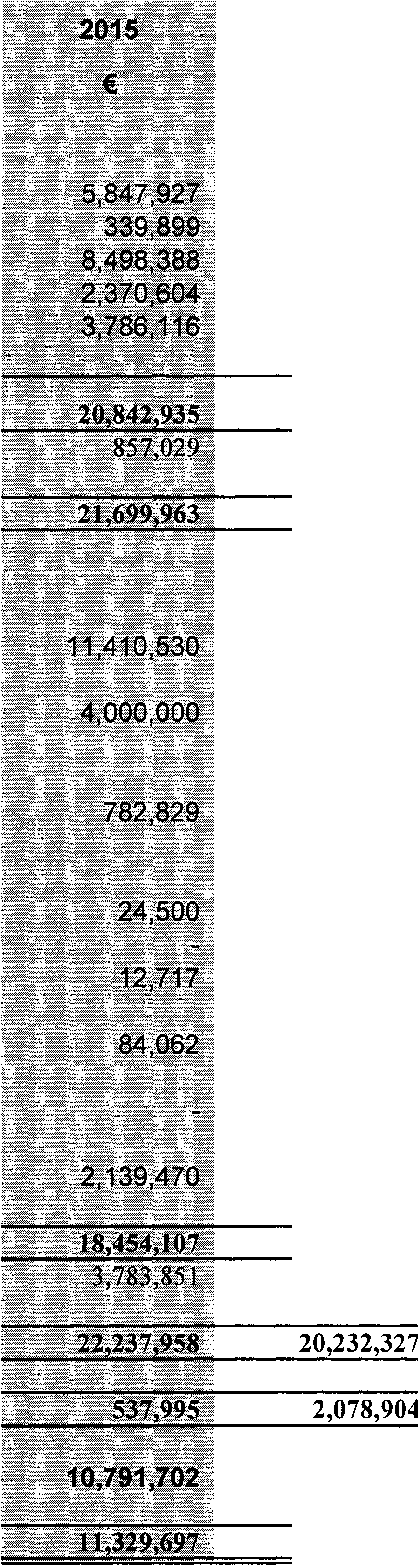 APPEND1X 6ANALYSIS OF EXPENDITURE AND INCOME ON CAPITAL ACCOUNTNote:  Mortgage-related  transactions  are excludedPage 35APPENDIX 7Summary of Major Revenue Collections for 2015*Specific doubtful arrears  = (i) Vacancy applications pending/criteria not met & (ii) Accounts in examinership/receivership/liquidation  and no communication regarding likely  outcomeAPPENDIX 8INTEREST OF LOCAL AUTHORITY  IN COMPANIES AND JOINT VENTURESWhere a local authority as a corporate body or its members or officers, by virtue of their office, have an interest in a company (controlled, jointly controlled and associated), the following disclosures should be made for each entity:APPENDIX 9SUMMARY OF LOCAL PROPERTY TAX ALLOCATED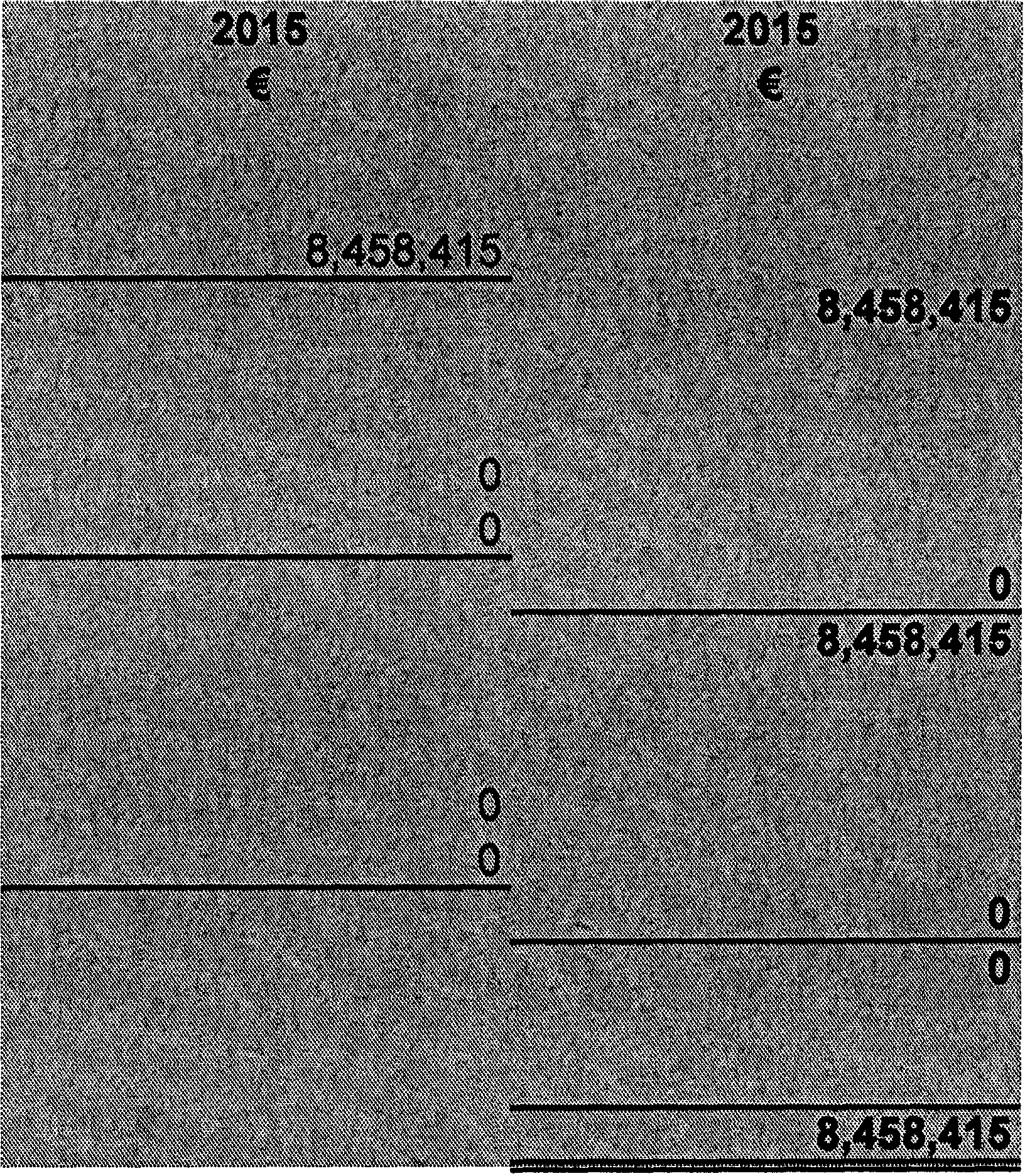 DiscretionaryDiscretionary Local Property TaxSelf Funding - RevenueHousing & BuildingRoads Transportation  & SafetyTotal Local Property Tax - Revenue Self Funding - CapitalHousing & BuildingRoads Transportation  &  SafetyTotal Local Property Tax - CapitalTotal Local Property Tax - AllocatedPage 38Asset TypeBasesDepreciation  RatePlant & Machinerv-  Long lifeS/L10%-  Short lifeS/L20%EauiomentS/L20%FurnitureSIL20%Heritaoe AssetsNilLibrary BooksNilPlavoroundsSIL20%ParksS/L2%Landfill sites (*See  note)Water Assets- Water schemesSILAsset  life over 70 vears- Drainage schemesS/LAsset  life over 50 yearsThe Income and Expenditure Account Statement brings together all the revenue related income and   expenditure.It shows the surplus/(deficit) for the year. Transfers to/from reserves are shown separately and not allocated by service division. Note 16 allocates transfers by service division in the same format as Table A of the adopted Local Authority   budget.Expenditure by DivisionNet Expenditure2014Notes€Housing & Building(1,007,330)Roads Transportation & Safety6,060,730Water Services163,173Development Management2,230,531Environmental Services5,444,657Recreation & Amenity2,957,311Agriculture,  Education, Health & Welfare303,028Miscellaneous Services3,169,664Total Expenditure/Income	15Net cost of Divisions to be funded  from19,321,763Rates & Local Property TaxRates13,336,756Local Property Tax8,458,415Pension Related Deduction1,022,086Surplus/(Deficit) for Year before Transfers	163,495,493Transfers from/(to) Reserves	14(3,495,365)Overall Surplus/(Deficit) for Year129General Reserve @ 1st January 20151,742,628General Reserve @ 31st December 20151,742,757Notes2014€Fixed AssetsOperational265,831,071Infrastructural1,217,777,627Community540,792Non-Operational 	32 098 725	 	1 516 248 215	Work in Progress and Preliminary Expenses26,924,980Long Term Debtors317,017,670Current AssetsStocks4185,750Trade  Debtors  & Prepayments515,030,760Bank  Investments13,477,118Cash at Bank1,183,622Cash in Transit 	151 070	 	30 028 320	Current Liabilities (Amounts falling due within one year)Bank Overdraft Creditors & Accruals616,266,802Finance Leases 	16 266 802	Creditors (Amounts falling due after more than one year)Loans Payable718,592,834Finance Leases Refundable deposits82,790,433Other 	4 431 773	 	25 815 041	Represented byCapitalisation Account91,516,248,213lncome WIP26,874,724Specific Revenue Reserve1,108,139General Revenue Reserve1,742,757Other Balances102,163,509Note2015€2015€REVENUE ACTIVITIESNet lnflow/(outflow) from operating activities175,103,308CAPITAL ACTIVITIESReturns on Investment & Servicing  of Financelncrease/(Decrease)  in Fixed Asset  Capitalisation Funding11,907,851lncrease/(Decrease)  in WIP/Preliminary Funding(1,272,775)lncrease/(Decrease)  in Reserves Balances18 	514,425	Net lnflow/(Outflow)  from  Returns  on Investment  and Servicing  of Finance11,149,502Capital  Expenditure  &  Financial   Investment(lncrease)/Decrease  in Fixed Assets(11,907,851)(lncrease)/Decrease  in WIP/Preliminary Funding1,414,160(lncrease)/Decrease  in Agent  Works Recoupable(lncrease)/Decrease  in Other Capital Balances19 	(117,815)	Net lnflow/(Outflow) from Capital Expenditure and Financial Investment(10,611,507)Financinglncrease/(Decrease)  in Loan Financing204,079,118(lncrease)/Decrease  in Reserve Financing21(3,178,354)Net lnflow/(Outflow) from Financing Activities900,764Third  Party Holdingslncrease/(Decrease)  in Refundable Deposits(206,910)Net lncrease/(Decrease)  in Cash and Cash Equivalents226,335,157Accumulated  Costs @ 1/1/2015	50,723,837Accumulated  Costs @ 1/1/2015	50,723,837836,642193,143,13459,709,7959,659,5032,024,380203,7921,223,501,1681,539,802,251Additions- Purchased	60,594Additions- Purchased	60,594181,3992,739,0238,077,997139,489167,75411,366,256- Transfers WIP- Transfers WIP1,011,3331,011,333Disposals\Statutory  TransfersDisposals\Statutory  Transfers(172,321)(172,321)RevaluationsHistorical Cost AdjustmentsRevaluationsHistorical Cost Adjustments(17,045)(17,045)Accumulated Costs @ 31/12/2015	50,784,431Accumulated Costs @ 31/12/2015	50,784,4311,018,041195,709,83668,782,0799,798,9922,024,380203,7921,223,668,9221,551,990.473     _ru-eciatLoJ1Depreciation @ 1/1/201512,876,356513,0358,293,5771,871,06823,554,037Provision for Year50,047176,51753,807280,371Disposals\Statutory  TransfersAccumulated Depreciation @ 31/12/201512,876,356563,082_- _ _  _ _M70,!!_94 	1,924,875 		--- -- - 		--- -- -23,834,407Net Book Value @ 31/12/201537,908,075454,959195,709,83668,782,0791,328,89899,505203,7921,223,668,922     	1,223,668,922     	1,528,156,066Net Book Value bl£ Catego!:)lOperational5,514,350454,959195,709,83656,215,3641,328,89857,50518,307,301277,588,213Infrastructural(0)12,566,7161,205,361,6211,217,928,337Community295,00042,000203,792540,792Non-Operational32,098,72532,098,725Net Book Value  @ 31/12/201537,908,075454,959195,709,83668,782,0791,328,89899,505203,7921,223,668,9221,528,156,0662.  Work in Progress and Preliminary ExpensesA summary of work in proqress and preliminary expenditure by asset cateqory is as follows:Total2014€ExpenditureWork in Proqress1,800,320Preliminary Expenses5,124,6606,924,_!)_80IncomeWork in Proqress1,663,543Preliminary  Expenses5,211,181   6.eZ4.72_4	Net ExpendedWork in ProqressPreliminary  ExpensesNet Over/(Under)  Expenditure3.  Long Term DebtorsA  breakdown  of the lonq-term debtors  is as follows:Balance (li131/12/2014€Lonq Term  Mortqaqe Advances*4,482,541Tenant  Purchases Advances31,293Shared Ownership  Rented Equity1,895,181 	6.409,_Q15	Voluntary Housinq & Water Loans recoupable Capital Advance Leasinq Facility6,584,860Development  Levy Debtors4,431,773Inter Local Authority LoansLonq-term Investments CashInterest in associated companies Other 	'IJ.Q16,633	 	'IJ.Q16,633	 	'IJ.Q16,633	 	17,425,648	 	17,425,648	 	17,425,648	Less:  Amounts fallinq due within one year (Note   5)(407,978)(407,978)(407,978)Total Amounts fallinq due after more than one vear 	17,917,670	 	17,917,670	 	17,917,670	* Includes HFA AQencv  Loans6.  Creditors and AccrualsA  breakdown of creditors  and accruals  is as follows:2014€Trade creditors1,728,282Grants28,609Revenue Commissioners1,000,017Other Local Authorities410,791Other Creditors 	121 208	 	3 288 907	Accruals1,977,948Deferred Income2,986,077Add:  Amounts falling due within one year (Note  7)8,013,86916,266,802(bl  Application  of LoansAn analysis of loans payable is as  follows:Balance @ 31/12/2014€Mortgage loans•3,141,317Non-Mo_ng_age loansAsset/Grants Revenue Funding8,966,079Bridging FinanceRecoupable5,813,869Shared Ownership - Rented Equity2,100,578Inter-Local AuthorityVoluntary  Housing & Water Loans recoupable 	6 584 860	 	26 606 703	Less:  Amounts falling due within one year (Note  6)8,013,869Total Amounts falling due after more than one  year18 592 834Includes HFA Agency Loans8. Refundable DepositsNOTES TO AND  FORMING PART OF THE ACCOUNTSNOTES TO AND  FORMING PART OF THE ACCOUNTSThe movement in refundable deposits is as follows:20142014€€Opening Balance at 1 January2,976,7292,976,729Deposits received36,46236,462Deposits repaid(222,758)(222,758)Closing Balance at 31 December2,790,4332,790,433Note:  Short Term Refundable Deposits are included as part of Cash Investments on the Balance sheetNote:  Short Term Refundable Deposits are included as part of Cash Investments on the Balance sheet9. Capitalisation Account9. Capitalisation AccountThe capitalisation account shows the funding of the assets as follows:The capitalisation account shows the funding of the assets as follows:Balance @31/12/2014GrantsGrants€1,442,005,227LoansLoans2,200,448Revenue fundedRevenue funded4,020,342LeasesLeasesDevelopment LeviesDevelopment LeviesTenant Purchase AnnuitiesTenant Purchase Annuities(793,000)UnfundedUnfunded34,745HistoricalHistorical(76,563,232)OtherOther168,897,720Total Gross FundingTotal Gross Funding1,539,802,250Less: AmortisedLess: Amortised(23,554,037)Total *Total *1,516,248,213*  Must agree with note 1*  Must agree with note 1The capital account has been de-aggregated and is comprised of the following accounts in the balance sheet:2014€Net WIP & Preliminary  Expenses (Note 2)(50,256)Net Capital Balances (Note 10)10,841,959Agent Works  Recoupable (Note 5)Capital Balance Surplus/(Deficit) @ 31 December10 791 703A summary of the changes  in the Capital account (see Appendix 6) is as   follow2014€Opening Balance @ 1 January8,712,798Expenditure17,571,407Income- Grants9,783,661- Loans505,142- Other 	6 658 964	Total Income 	16 947 767	Net Revenue Transfers2,702,545Closing Balance @ 31 December10 791 70212. Mortgage  Loan  Funding Surplus/(Deficit)The mortgage loan funding position on the balance sheet is as follows:2014Total€Mortgage Loans/Equity  Receivable (LT Mortgage Shared Own Note  3)6,377,722Mortgage Loans/Equity  Payable (Mort Loans Shared Own Note  7)(5,241,895)Surplus/(Deficit) in Funding @ 31st December1 135 827NOTE: Cash on Hand relating to Redemptions and Relending13.  Summary  of Plant & Materials  AccountA summary of the operations of the Plant & Machinery account is as   follows:2014Total€Expenditure(154,978)Charged to Jobs 	276 412	 	121 434	Transfers from/(to)  Reserves(173,937)Surplus/(Deficit) for the Year52 50340,117,75164%Local Property Tax8,458,41513%Pension Related Deduction1,022,0862%Rates13,336,75621%Total Income62,935,008100%NOTES TO AND FORMING PART OF THE ACCOUNTS201 5€17. Net Cash lnflow/(Outflow) from Operating ActivitiesOperating Surplus/(Deficit)  for Year107(lncrease)/Decrease in Stocks(112,428)(lncrease)/Decrease  in Trade Debtors10,366,368Non operating  activity in Trade  Debtors (Agent Works)lncrease/(Decrease)  in Creditors  Less than One Year 	(5,150,739) 	5 103 308	18. lncrease/(Decrease) in Reserve Balanceslncrease/(Decrease)  in Development  Levies balances1,289,928lncrease/(Decrease)  in Reserves created for specific  purposes 	(775,503) 	514 425	19. (lncrease)/Decrease in Other Capital Balances(lncrease)/Decrease  in Capital account  balances including asset formation and  enhancement(74,551)(lncrease)/Decrease  in Voluntary  Housing Balances(43,414)(lncrease)/Decrease  in Affordable  Housing Balances 	150	 	(117,815)	20. lncrease/(Decrease) in Loan Financing(lncrease)/Decrease  in Long Term Debtors947,538lncrease/(Decrease)  in Mortgage Loans(248,348)lncrease/(Decrease)  in Asset/Grant  Loans3,206,416lncrease/(Decrease)  in Revenue Funding  Loanslncrease/(Decrease) in Bridging Finance Loans lncrease/(Decrease)  in Recoupable Loans(5,813,869)lncrease/(Decrease)  in Shared Ownership  Rented Equity Loans(64,716)lncrease/(Decrease)  in Inter-Local Authority  Loanslncrease/(Decrease)  in Voluntary  Housing Loans(403,239)lncrease/(Decrease) in Finance Leasing(lncrease)/Decrease  in Portion Transferred to Current  Liabilities6,576,910lncrease/(Decrease) in Long Term Creditors - Deferred Income 	(121,573) 	4 079 118	22.  Analysis of Changes in Cash & Cash Equivalentslncrease/(Decrease)  in Bank Investments4,037,297lncrease/(Decrease)  in Cash at Bank/Overdraft2,258,799lncrease/(Decrease)  in Cash in Transit 	39 062	 	6 335 157	ANALYSIS OF EXPENDITUREFOR YEAR ENDED 31st DECEMBER 20152014€Payroll ExpensesSalary & Wages17,797,211Pensions (incl Gratuities)4,733,803Other costs2,091.415Total24 622,429Operational ExpensesPurchase of Equipment845,057Repairs & Maintenance879,051Contract Payments2,748,110Agency services421,599Machinery Yard Charges   incl Plant Hire2,018,708Purchase of Materials & Issues from  Stores6,767,774Payment of Grants5,260,085Members Costs166,365Travelling & Subsistence  Allowances691,959Consultancy  & Professional Fees Payments1,008,109Energy I Utilities Costs897,691Other4,106,619Total25 811,127Administration ExpensesCommunication Expenses289,975Training410,318Printing & Stationery238,477Contributions to other  Bodies610,076Other276,667Total1 825,512Establishment ExpensesRent & Rates668,143Other247,579Total915 722Financial Expenses2,974,687Miscellaneous Expenses3,290,036Total Expenditure59 439,514EXPENDITUREINCOMEINCOMEINCOMEINCOMEDIVISIONDIVISIONTOTAL€State  Grants &  Subsidies€Provision of Goods and Services€Contributions from other local authorities€TOTAL€A01Maintenance/Improvement of LA Housing2,222,12373,058516,684589,742A02Housing Assessment,  Allocation  and Transfer353,8267,0187,018A03Housing Rent and Tenant Purchase Administration346,5063,894,2763,894,276A04Housing Community Development  Support126,3752,3652,365ADSAdministration  of Homeless Service112,2372,0002,27442,94347,217A06Support to Housing Capital & Affordable  Prag.359,272144,2098,890153,099A07RAS Programme3,505,6382,558,503946,9013,505,404AOBHousing Loans412,94772,035146,152218,187A09Housing Grants141,4733,4553,455A11Agency & Recoupable Services3,147240240A12HAP ProgrammeSERVICE DIVISION TOTAL INCLUDING TRANSFERS  TO/FROM RESERVESSERVICE DIVISION TOTAL INCLUDING TRANSFERS  TO/FROM RESERVES7,583,5432,849,8055,528,25542,9438,421,003Less Transfers  to/from ReservesLess Transfers  to/from Reserves354,671400,000400,000SERVICE DIVISION TOTAL EXCLUDING TRANSFERS  TO/FROM RESERVESSERVICE DIVISION TOTAL EXCLUDING TRANSFERS  TO/FROM RESERVES7,228,8725,128,2558,021,003EXPENDITUREINCOMEINCOMEINCOMEINCOMEDIVISIONDIVISIONTOTAL€State Grants & Subsidies€Provision of Goods and Services€Contributions from other local authorities€TOTAL€801NP Road • Maintenance  and Improvement1,365,307829,1815,815834,996B02NS Road - Maintenance and  Improvement486,942321,4383,266324,704803Regional Road - Maintenance  and Improvement3,387,0088,924,115158,8339,082,948B04Local Road - Maintenance  and Improvement10,049,764413,645403,909817,554BOSPublic Lighting602,30011,55111,551BOBTraffic  Management Improvement300,9966,2626,262607Road Safety Engineering Improvement364,54832,1931,49433,687808Road Safety Promotion/Education17,0371,1111,111809Maintenance & Management of Car  Parking675,602624,427624,427610Support to Roads Capital Prog.268,07523,29323,293611Agency & Recoupable Services736,52120,481185,48013,639219,600SERVICE DIVISION TOTAL INCLUDING TRANSFERS TO/FROM RESERVESSERVICE DIVISION TOTAL INCLUDING TRANSFERS TO/FROM RESERVES18,254,09910,541,0531,425,44013,63911,980,133Less Transfers to/from ReservesLess Transfers to/from Reserves332,024422,437422,437SERVICE DIVISION TOTAL EXCLUDING TRANSFERS TO/FROM RESERVESSERVICE DIVISION TOTAL EXCLUDING TRANSFERS TO/FROM RESERVES17,922,0761,003,00311,557,696EXPENDITUREINCOMEINCOMEINCOMEINCOMEDIVISIONDIVISIONTOTAL€State Grants & Subsidies€Provision of Goods and Services€Contributions from other local authorities€TOTAL€C01Operation and Maintenance of Water Supply2,244,61952,8672,251,3363002,304,503CO2Operation and Maintenance of Waste Water Treatme1,678,49913,3371,684,8741,698,211C03Collection of Water and Waste Water Charges240,743241,585241,585C04Operation and Maintenance of Public Conveniences32,967474474cosAdmin of Group and Private Installations3,555,8623,498,3726,1063,504,478C06Support to Water Capital Programme261,771262,989262,989C07Agency & Recoupable Services67,42767,48367,483COBLocal Authority Water and Sanitary ServicesSERVICE DIVISION TOTAL  INCLUDINGTRANSFERS  TO/FROM RESERVESSERVICE DIVISION TOTAL  INCLUDINGTRANSFERS  TO/FROM RESERVES8,0B1,B883,564,5764,514,8453008,079,722Less Transfers to/from ReservesLess Transfers to/from Reserves90,877SERVICE DIVISION TOTAL EXCLUDING TRANSFERS  TO/FROM RESERVESSERVICE DIVISION TOTAL EXCLUDING TRANSFERS  TO/FROM RESERVES7,991,0104,514,8458,079,722EXPENDITUREINCOMEINCOMEINCOMEINCOMEDIVISIONDIVISIONTOTAL€State Grants & Subsidies€Provision of Goods andServices€Contributions from other local authorities€TOTAL€D01Forward Planning207,7156,9776,977D02Development Management791,9931,0B52B8,206289,291D03EnforcementB9,9542,9662,966D04Op & Mice of Industrial Sites & Commercial Facilities345DOSTourism Development and Promotion385,4592,50017,96620,466D06Community and Enterprise Function1,629,154171,400649,169820,569D07Unfinished Housing Estates119,3592,3262,326DOBBuilding Control51,209845845D09Economic Development and Promotion1,053,387730,102131,953862,055D10Property Management22,70125022,01422,264D11Heritage and Conservation Services154,9343B,OB42,66940,753D12Agency & Recoupable Services20B,510153,912153,912SERVICE DIVISION TOTAL INCLUDING TRANSFERS  TO/FROM RESERVESSERVICE DIVISION TOTAL INCLUDING TRANSFERS  TO/FROM RESERVES4,714,721943,4221,279,0032,222,425Less Transfers to/from ReservesLess Transfers to/from Reserves83,53611,32511,325SERVICE DIVISION TOTAL EXCLUDING TRANSFERS  TO/FROM RESERVESSERVICE DIVISION TOTAL EXCLUDING TRANSFERS  TO/FROM RESERVES4,631,1851,267,6782,211,100EXPENDITUREINCOMEINCOMEINCOMEINCOMEDIVISIONDIVISIONTOTAL€State Grants & Subsidies€Provision of Goods and Services€Contributions from other local authorities€TOTAL€E01Operation, Maintenance and Aftercare  of Landfill1,044.187386,813386,813E02Op & Mice of Recovery & Recycling Facilities231,49078,17185,266163,437E03Op & Mtce of Waste to Energy FacilitiesE04Provision of Waste to Collection Services3,0485959EOSLitter Management268,80715,32213,27928,601E06Street Cleaning305,6586,4536,453E07Waste  Regulations, Monitoring and Enforcement505,388317,44245,742363,184EOBWaste Management  Planning89,8848221,0641,886E09Maintenance and Upkeep of Burial Grounds15,789379379E10Safety of Structures  and Places309,827102,5079,180111,688E11Operation of Fire Service3,695,9568,788438,879447,667E12Fire Prevention256,9506,7716,771E13Water Quality, Air and Noise  Pollution503,68661,82759,552121,380E14Agency & Recoupable  Services1,140SERVICE DIVISION TOTAL INCLUDING TRANSFERS  TO/FROM RESERVESSERVICE DIVISION TOTAL INCLUDING TRANSFERS  TO/FROM RESERVES7,231,811584,8801,053,4371,638,317Less Transfers to/from ReservesLess Transfers to/from Reserves632,794SERVICE DIVISION TOTAL EXCLUDING TRANSFERS  TO/FROM RESERVESSERVICE DIVISION TOTAL EXCLUDING TRANSFERS  TO/FROM RESERVES6,599,0171,053,4371,638,317EXPENDITUREINCOMEINCOMEINCOMEINCOMEDIVISIONDIVISIONTOTAL€State  Grants  & Subsidies€Provision of Goods and Services€Contributions from other local authorities€TOTAL€F01Operation and Maintenance of Leisure FacWties265,3624,8994,899F02Operation of Library and Archival Service1,798,74028,13266,82967,474162,435F03Op, Mtce & Imp of Outdoor Leisure Areas375,3243,3733,373F04Community  Sport and Recreational Development308,919150,01122,366172,377FOSOperation of Arts Programme1,282,69297,183244,710341,893FOGAgency  & Recoupable Services7,323SERVICE DIVISION TOTAL INCLUDING TRANSFERS  TO/FROM RESERVESSERVICE DIVISION TOTAL INCLUDING TRANSFERS  TO/FROM RESERVES4,038,360275,326342,17767,474684,977Less Transfers to/from ReservesLess Transfers to/from Reserves383,8081,0291,029SERVICE DIVISION TOTAL EXCLUDING TRANSFERS  TO/FROM RESERVESSERVICE DIVISION TOTAL EXCLUDING TRANSFERS  TO/FROM RESERVES3,654,552341,148683,948EXPENDITUREINCOMEINCOMEINCOMEINCOMEDIVISIONDIVISIONTOTAL€State Grants & Subsidies€Provision of Goods and Services€Contributions from other local authorities€TOTAL€G01Land Drainage Costs132,16636,60927636,885G02Operation and Maintenance of Piers and HarboursG03Coastal ProtectionG04Veterinary Service481,309246,479205,725452,203G05Educational Support Services319,688188,5435,991194,534G06Agency & Recoupable ServicesSERVICE DIVISION TOTAL  INCLUDINGTn Dnu DCQCDHCQSERVICE DIVISION TOTAL  INCLUDINGTn Dnu DCQCDHCQ933,163435,022248,325276683,623Less Transfers to/from ReservesLess Transfers to/from Reserves89,204SERVICE DIVISION TOTAL EXCLUDING TRANSFERS  TO/FROM RESERVESSERVICE DIVISION TOTAL EXCLUDING TRANSFERS  TO/FROM RESERVES843,959248,325683,623EXPENDITUREINCOMEINCOMEINCOMEINCOMEDIVISIONDIVISIONTOTAL€State Grants & Subsidies€Provision of Goods and Services€Contributions from other local authorities€TOTAL€H01ProfiULoss  Machinery Account2,144(0)(0)H02Profit/Loss Stores Account120,62700H03Adminstration of Rates3,086,66367,31867,318H04Franchise Costs102,6372,6102,610H05Operation of Morgue and Coroner Expenses143,454892892H06WeighbridgesH07Operation of Markets and Casual Trading10,2257,4277,427H08Malicious DamageH09Local Representation/Civic  Leadership717,30523,64223,642H10Motor Taxation664,75828,89918,94647,845H11Agency & Recoupable services3,322,19099,9661,999,38064,7532,164,099SERVICE DIVISIO..N TOTAL INCLUDING""""""·SERVICE DIVISIO..N TOTAL INCLUDING""""""·8,170,004128,8652,120,21564,7532,313,834Less Transfers to/from  ReservesLess Transfers to/from  Reserves2,637,063SERVICE DIVISION TOTAL EXCLUDING TRANSFERS  TO/FROM RESERVESSERVICE DIVISION TOTAL EXCLUDING TRANSFERS  TO/FROM RESERVES5,532,9412,120,2152,313,834TOTAL ALL DIVISIONSTOTAL ALL DIVISIONS54,403,61219,322,94915,676,908189,38535,189,242ANALYSIS  OF INCOMEFROM GOODS AND  SERVICES2014€Rents from Houses4,737,178Housing Loans Interest &  Charges171,867Domestic WaterCommercial WaterIrish Water4,600,699Domestic Refuse91,932Commercial RefuseDomestic SewerageCommercial SeweragePlanning Fees177,342Parking Fines/Charges583,708Recreation & Amenity Activities229,454Library Fees/Fines26,250Agency Services18,153Pension Contributions730,512Property Rental & Leasing of  Land28,397Landfill ChargesFire Charges282,085NPPR1,870,885Misc. (Detail)4,616,22218,164,684SUMMARY  OF CAPITAL  EXPENDITURE ANDINCOME2014€EXPENDITUREPayment to  Contractors5,346,331Puchase of Land1,286,340Purchase of Other Assets/Equipment961,387Professional  & Consultancy Fees536,880Other9,440,469Total Expenditure (Net of Internal Transfers)17,571,407Transfers to Revenue582,016Total Expenditure (Incl Transfers) *18,153,423INCOMEGrants and  LPT9,783,661Non - Mortgage Loans	**505,142Other Income(a)  Development Contributions934,902(b)  Property Disposals- Land174,850-  LA Housing2,807,872-  Other property11,150(c) Purchase Tenant Annuities394(d) Car Parking0(e) Other2,729,796Total  Income (Net of  Internal Transfers)Total  Income (Net of  Internal Transfers)   16,947,767	Transfers from RevenueTransfers from Revenue3,284,560Total  Income (Incl Transfers) *Total  Income (Incl Transfers) *Surplus\(Deficit)  for yearSurplus\(Deficit)  for yearBalance (Debit)\Credit @ 1 JanuaryBalance (Debit)\Credit @ 1 January8,712,798Balance (Debit)\Credit @ 31 DecemberBalance (Debit)\Credit @ 31 December10,791,702* Excludes  internal transfers,  includes transfers  to and from  Revenue account* Excludes  internal transfers,  includes transfers  to and from  Revenue accountBALANCE @ 1/1/2015EXPENDITUREINCOMEINCOMEINCOMEINCOMEINCOMEINCOMEINCOMETRANSFERSTRANSFERSTRANSFERSTRANSFERSTRANSFERSBALANCE @ 31/12/2015BALANCE @ 1/1/2015EXPENDITUREGrants and LPTNon-MortgageLoans*Non-MortgageLoans*OtherOtherTotal IncomeTotal IncomeTransfer fromRevenueTransfer toRevenueInternal TransfersInternal TransfersBALANCE @ 31/12/2015€€€€€€€€€€€€€€Housing & Building5,753,5666,298,5423,986,781274,188274,1884,260,9694,260,969309,425400,000145,677	3,771,095145,677	3,771,095145,677	3,771,095Road Transportation & Safety2,452,81810,717,0833,669,1244,000,0004,000,000250,153250,1537,919,2777,919,277168,04130,6451,977,985	1,770,3941,977,985	1,770,3941,977,985	1,770,394Water Services269,5292,024,9041,315,711--520,340520,3401,836,0511,836,05132,000-112,676112,676112,676Development Management(1,095,714)(754,179)862,457--1,092,9801,092,9801,955,4371,955,43746,50019,554(891,626)	749,222(891,626)	749,222(891,626)	749,222Environmental Services927,0181,554,9421,097,126--41,35441,3541,138,4801,138,480374,064-536,608	1,421,229536,608	1,421,229536,608	1,421,229Recreation & Amenity53,403560,663479,330--1616479,346479,34658,861-547,202	578,149547,202	578,149547,202	578,149Agriculture,  Education,  Health & Welfare637-----85,614--	86,251-	86,251-	86,251Miscellaneous Services2,430,446440,980-864,546864,546864,546864,5462,709,345406,830(2,315,846)	2,840,682(2,315,846)	2,840,682(2,315,846)	2,840,682TOTAL10,791,70220,842,93511.410.530  i11.410.530  i4.aaa.aaa  i4.aaa.aaa  i3,043,578  i3,043,578  i18,454,1073,783,851857.029  i857.029  i-	11,329,697-	11,329,697ADebtor type8Incoming arrears @ 1/1/2015CAccrued - current year debit (Gross)DVacant property adjustmentsEWrite offsFWaiversFWaiversGTotal for collection=(B+C-D-E-F)HAmount collectedIClosingarrears @ 31/12/2015= (G-H)JSpecific doubtful arrears*K% Collected= (H)/(G-J)€€€€€€€€€Rates4,874,58713,536,7021,727,641876,682-15,806,96711,943,2563,863,7111,301,80982%Rents & Annuities981,8184,909,806-11,390-5,880,2354,927,936952,298-84%Housing Loans221,892383,803-15,118-590,578431,090159,488-73%Domestic Refuse(0)----(0)-(0)-0%Commercial Refuse---------0%Name of Company or EntityVoting  Power %Classification: Subsidiary I Associate I Joint VentureTotal AssetsTotal LiabilitiesRevenue IncomeRevenue ExpenditureCumulative Surplus/DeficitCurrently Consolidated Y I NDate of Financial StatementsCavan Regional Health Sports and Leisure Co Ltd85.71%Subsidary1,180,5731,215,467918,461882,17930/06/2014Cavan Regional Health Sports and Leisure Co Ltd85.71%Subsidary1,180,5731,215,467918,461882,179-34,894 N-34,894 N30/06/2014Glassell Ltd100.00%Subsidary150,061118,922584,018550,24431,139N31/12/2014Bridge Street Resource and Community Centre Ltd83.33%Subsidary41,10010,41256,56549,97430,688N31/12/2014